Министерство образования Российской ФедерацииУправления образования и дошкольного воспитания администрации 
МО «Гвардейский городской округ»Муниципальное автономное учреждение дополнительного образования «Детско-юношеский центр города Гвардейска»Адрес: 238210, Россия, Калининградская обл., г. Гвардейск, ул. Тельмана, д. 6телефон / факс 8(40159) 3-21-60  e-mail  duc_gvardeisk@mail.ru сайт https://дюц-гвардейск.рфРазноуровневая дополнительная общеобразовательная общеразвивающая программа художественной направленности«Ступени к успеху»Возраст учащихся: 6 – 17 летСрок реализации программы: 3 годаПрограмму составила:Лещёва Людмила Викторовна,педагог дополнительного образованиягор. Гвардейск 2022гПОЯСНИТЕЛЬНАЯ ЗАПИСКА	Направленность  разноуровневой дополнительной общеобразовательной общеразвивающей программы «Ступени к успеху» художественная.	Актуальность программы заключается в том, что в период обновления образования значительно возрастает роль народной культуры как источника развития творческого потенциала детей. Калининградская область, в силу своего географического положения, обладает рядом особенностей. Оторванность от «материковой» России, большая доступность для жителей области посещения стран зарубежья, чем России, сильное влияние западноевропейской массовой культуры на сознание детей и молодежи делает необходимым направление усилий на освоение именно национальной культурной традиции, отечественной истории, русской словесности, искусства. Духовно-нравственное развитие и воспитание граждан на основе отечественных культурно-исторических традиций и базовых национальных ценностей является приоритетом государственной политики РФ. Программа «Ступени к успеху» позволит детям познакомиться с разнообразной художественной деятельностью, а после ее освоения они могут сделать выбор, каким видом художественного творчества они будут продолжать заниматься. Программа уникальна тем, что обеспечивает ребенку достаточно широкий кругозор и позволяет сформировать практические умения работы в области народной музыки и фольклора.	Именно для того, чтобы ребёнок, наделённый способностью и тягой к творчеству, развитию своих вокальных способностей, мог овладеть умениями и навыками вокального искусства, самореализоваться в творчестве, научиться голосом передавать внутреннее эмоциональное состояние, разработана программа «Ступени к успеху», направленная на творческое развитие личности.	Отличительные особенности программызаключаются в том, что каждый год обучения представлен как цикл, имеющий цель, задачи, учебно-тематический план, содержание курса, ожидаемые результаты. Обучение по программе рассчитано на 27 месяцев и включает в себя три уровня освоения предполагаемых умений и навыков:1 уровень – стартовый2 уровень – базовый 3 уровень – продвинутыйСтартовый уровень обучения по программе «Ступени к успеху» даёт возможность ребёнку определиться с правильностью выбранного вида деятельности, так как не все учащиеся обладают терпением и выдержкой при изучении музыкальной грамоты, овладении основами вокальной техники.  На базовом уровне обучение продолжают более способные учащиеся. У детей уже сформированы начальные навыки исполнительского мастерства, они чисто интонируют, поют на дыхании; поют чисто сольно и слаженно в ансамбле несложные песни в унисон с сопровождением и без сопровождения инструмента, фонограммы; у них развит гармонический и мелодический слух, эстетический вкус. Ребята пробуют себя в различных вокальных конкурсах. Продвинутый уровень программы предполагает выступления учащихся на концертных площадках различного масштаба, участие в конкурсах, фестивалях, смотрах различных уровней и вовлечение в проектную деятельность.Адресат программыВ группы стартового периода обучения принимаются дошкольники и школьники 6-9 лет (возможно формирование групп дошкольников). Группа может состоять из детей одного возраста или быть разновозрастной. В группы базового периода обучения принимаются дети, освоившие программу ознакомительного периода обучения в возрасте 10-13 лет. Если приходят заниматься дети 8-10 лет, то после входной диагностики они зачисляются в группу детей базового уровня обучения, так как уровень их знаний, имеющиеся умения и навыки работы с художественными образами, приобретенные чаще всего в школе, соответствуют общекультурному уровню обучения.Поскольку программа основана на принципе цикличности, то интенсивно осваивая программу предыдущего уровня, дети быстро адаптируются к более серьёзным требованиям, соответствующим задачам более сложного следующего уровня обучения.Практика показывает, что разновозрастные группы имеют свои преимущества перед одновозрастными: младшие наблюдают и учатся у старших, а старшие помогают младшим, опекают их и тем самым тоже учатся. Учебные занятия проходят два раза в неделю по 2 часа.Продвинутый уровень обучения – возраст детей от 11 до 17 лет. Возможен добор в группу продвинутого уровня обучения детей 10-13 лет, который осуществляется с учетом возраста, имеющихся знаний и умений, полученных в другом детском объединении или в результате индивидуального обучения. Условием зачисления учащихся на продвинутый уровень обучения является успешное выполнение одной из творческих работ, соответствующей уровню результата базового уровня обучения, т.е. имеющих способности к эстрадному исполнительскому творчеству, пению. Продвинутый уровень обучения является уровнем совершенствования навыков и углубления знаний. Темы, представленные в учебно-тематическом плане, повторяются и углубляются, но на более высоком уровне развития ребенка. Подведение итогов освоения содержания программы проводится в форме концертных выступлений, конкурсных выступлений районного, городского, регионального уровней. 	Возрастные особенности учащихся. Программа предусматривает работу с учащимися 6 – 17 лет. Включает три возрастных периода.	Младший школьный возраст.Организм ребенка 6 -10 лет находится в процессе роста, активного развития мышления, воображения, памяти, речи. Ведущей деятельностью является учение – приобретение новых знаний, умений, навыков. Основные достижения этого возраста обусловлены характером учебной деятельности, и задача педагога создать оптимальные условия для раскрытия и реализации возможностей детей с учетом индивидуальности каждого ребенка.	С психологической и физиологической точки зрения ребенок этого возраста требует к себе со стороны педагога огромного внимания. Дети этого возраста непосредственны и откровенны, поэтому им важно быть услышанными, они высоко возбудимы и эмоционально неустойчивы. У детей этого возраста характерным является частая смена настроения, выражающая удовольствие и неудовольствие, дети склонны к аффектам, кратковременным и бурным проявлениям радости, горя, печали и страха. Дети младшего возраста неусидчивы, невнимательны, поэтому в работе используется смена деятельности: игровые приемы, физкультминутки, 10 мин перерывы. Необходимо применять на занятиях всё новое, неожиданное, яркое и интересное в преподавании предмета, что само собой привлекает внимание ребенка, без всяких усилий с его стороны. Немаловажен для детей этого возраста авторитет педагога, который научит верить в свои силы. Существенного различия между голосами мальчиков и девочек нет. Все это учитывается при подборе вокальных упражнений, репертуара.	Средний школьный возраст.Период 11 – 14 лет характеризуется становлением избирательности, целенаправленности восприятия, устойчивого произвольного внимания и логической памяти. Подростки имеют больше навыков вокальной работы, они могут самостоятельно выбирать вокальные произведения и работать над образом.	У детей этого возраста намечаются элементы грудного звучания, формируется индивидуальный тембр, несколько расширяется диапазон (до первой октавы — ми, фа второй). Голоса приобретают некоторую насыщенность звучания. У мальчиков появляются глубоко окрашенные грудные тоны, у девочек начинает определяться тембр женского голоса. Диапазон высоких голосов (сопрано): до, ре первой октавы - фа, соль второй октавы;  диапазон низких (вторых) голосов или альтов: ля малой октавы - ре, ми-бемоль второй октавы.	Старший школьный возраст.Ведущей деятельностью старшеклассников является учебно-профессиональная деятельность. Развиваются и укрепляются качества: целеустремлённость, решительность, настойчивость, самостоятельность, инициатива, умение владеть собой. Задачей педагога является поддержка личного мнения и раскрепощение внутреннего творческого потенциала, не мешать выбору воплощения творческих идей и поиску выражения своей индивидуальности, а направлять.		Понимание особенностей детской физиологии требует от педагога соблюдения охраны и гигиены детского певческого голоса. Учитывая, что пение - процесс физиологический, в котором происходит большая трата энергии, педагог не должен допускать переутомления певцов. Необходимо проводить занятия в проветренных помещениях, соблюдать оптимальный ритм работы и отдыха, не допускать форсированного звучания голосов, остерегаться исполнения завышенного по трудности репертуара и не злоупотреблять неудобной (высокой или низкой) тесситурой.		Объем и срок освоения программыНа весь период обучения запланировано 216 учебных часов в течение 27 месяцев (3 года), необходимых для освоения программы.	Форма обученияФорма обучения очная.	Особенности организации образовательного процессаПрограмма разработана для детей в возрасте 6 - 17 лет. Набор детей в объединение – свободный. Программа объединения предусматривает групповые, фронтальные формы работы с детьми. Наполняемость групп определяется благоприятным режимом работы и отдыха с учетом требований СанПиН.В ходе реализации программы основной аспект ставится на достижение конкретного результата конкретным учащимся, поэтому численный состав объединений:1 уровень (стартовый) – 10-15 человек;2 уровень (базовый) – 10-15 человек;3 уровень (продвинутый) – 10-15 человек. Программный материал разработан в соответствии с возрастными особенностями детей. Режим занятий, периодичность и продолжительность занятийПродолжительность занятий исчисляется в академических часах – 45 минут, между занятиями установлены 10-минутные переменыВо время стартового периода обучения планируется 72 часа в год, один раз в неделю по 2 часа каждое занятие.Во время базового периода обучения планируется 72 часа в год, учебные занятия проходят два раза в неделю по 1 часу.Во время продвинутого периода обучения планируется 72 часа в год, учебные занятия проходят два раза в неделю по 1 часу.	Педагогическая целесообразностьПрограмма «Ступени к успеху» составлена таким образом, чтобы учащиеся могли овладеть всем комплексом знаний по организации вокальной деятельности, выполнении коллективной концертной работы, познакомиться с требованиями, предъявляемыми к оформлению и публичному представлению результатов своего труда, а также приобрести практические навыки вокальной работы. В процессе учащиеся получат дополнительные знания в области охраны певческого голоса, профилактике ОРЗ. Реализация данной программы является конечным результатом, а также ступенью для перехода на другой уровень сложности. Таким образом, образовательная программа рассчитана на создание образовательного маршрута каждого учащегося. Учащиеся, имеющие соответствующий необходимым требованиям уровень ЗУН, могут быть зачислены в программу углубленного уровня.	Практическая значимостьУчащиеся научатся настраивать свой голосовой аппарат, используя определенные вокальные упражнения, освоят передовые технологии в области вокального искусства, получат практические навыки в творческой деятельности, научатся понимать принципы работы, возможностей и технических ограничений, предназначенных для успешной вокальной работы. Содержание данной программы построено таким образом, что учащиеся под руководством педагога смогут не только создавать сценический образ в произведении, следуя предлагаемым пошаговым инструкциям, но и, проводя исследования и изобретательство, узнавать новое об истории создания того или иного произведения. В результате освоения программы, учащиеся освоят практические навыки вокала, научатся понимать и создавать сценический образ на сцене.	ЦельЦель программы - через активную, музыкально-творческую деятельность формировать у детей устойчивый интерес к пению; формировать навыки выразительного исполнения произведений, умение владеть своим голосовым аппаратом; воспитать потребность к творческому самовыражению. 	Задачиобразовательные:- формировать у учащихся вокальные навыки (правильное и естественное звукоизвлечение, певческое дыхание, верная артикуляция, четкая дикция, мягкая атака звука, чистая интонация и т.д.);- формирование навыка выразительного исполнения современной отечественной, эстрадной вокальной музыки;- формирование общей культуры личности ребенка, способной адаптироваться в современном обществе;- обучение детей приемам сценического движения, актерского мастерства;- приобщение к концертной деятельности (участие в конкурсах и фестивалях детского творчества, в отчетных концертах, во всех тематических концертах);- приобретение и расширение знаний (основы музыкальной и вокальной грамотности, основы законов сцены, основы физиологии голосового аппарата, опорно-двигательного и дыхательного;развивающие:программа помогает развивать:- музыкальные способности детей и потребности в сольном и коллективном пении;- приобрести навыки эмоционального, выразительного пения, чувство ритма и координации движений;- интерес ребенка к самому себе, как субъекту культуры;- творческие специальные способности;- потребность ребенка в самообразовании.воспитательные: способствуют воспитанию:-любви к музыке и искусству, самостоятельности, ответственности, активности, аккуратности;- трудолюбия, целеустремленности и упорства в достижении поставленных целей;- навыков самоорганизации и самоконтроля, умения концентрировать внимание, слух, память, мышление;- художественного вкуса.здоровьесберегающие: построение учебного процесса, способствует:- сохранению, укреплению, а также совершенствованию здоровья детей;- укреплению голосового аппарата, увеличению объема легких;- развитию и совершенствованию артикуляционной моторики;- созданию комфортного психологического климата, благоприятной ситуации успеха.		Основные формы и методыФормы проведения занятий детей коллективные и индивидуальные:- обучающее занятие;- занятие -  повторение и закрепление результатов;- занятие – подведение итогов (обсуждение своих выступлений);- занятие – беседа;- концертное выступление и конкурсы.Методы обучения:- словесный;- наглядный;- практический;- репродуктивный;- объяснительно-иллюстративный;- исследовательский;- проблемный.Каждое занятие содержит теоретическую часть и практическую работу по закреплению этого материала. Благодаря такому подходу у учащихся вырабатываются такие качества, как организованность, внимание. Каждое занятие условно разбивается на 3 части, которые составляют в комплексе целостное занятие: 1 часть включает в себя организационные моменты, изложение нового материала, инструктаж, планирование и распределение работы для ансамбля на данное занятие; 2 часть – практическая работа учащихся (индивидуальная или групповая, самостоятельная или совместно с педагогом, под контролем педагога). Здесь происходит закрепление теоретического материала, отрабатываются навыки и приемы; формируются успешные способы профессиональной деятельности;3 часть  посвящена анализу проделанной работы и подведению итогов. Это коллективная деятельность, состоящая из аналитической деятельности каждого учащегося, педагога и всех вместе. Широко используется форма творческих занятий, которая придает смысл обучению, мотивирует учащихся на отличный результат своей деятельности. Это позволяет в увлекательной и доступной форме пробудить интерес учащихся к вокальному творчеству в ансамбле.	Планируемые результатыК концу первого года учащиеся должны знать/ понимать:особенности и возможности певческого голоса;строение артикуляционного репертуара;гигиену певческого голоса;знать элементарные дирижёрские жесты и правильно следовать им (внимание, вдох, начало извлечение звука и его окончание);основы музыкальной формы (куплет, припев, фраза);что такое звук. Устойчивые и неустойчивые звуки;мажорный и минорный лады;знать терминологию ( f , p, mf, mp, legato, staccato).Уметь:дышать (делать небольшой спокойный вдох, не поднимая плеч);петь короткие фразы на одном дыхании;петь легким звуком без напряжения;ясно выговаривать слова;к концу учебного года выразительно и осмысленно петь.К концу второго года учащиеся должны знать/ понимать:соблюдать певческую установку;понимать дирижёрские жесты и правильно следовать им (внимание, вдох, начало звукоизвлечения и его окончание);основы музыкальной грамоты (интервал, трезвучие, ритм, размер, ноты в пределах первой октавы, динамика);знать понятие acappella;знать правила поведения певца до выхода на сцену и во время концерта;реабилитация при простудных заболеваниях;основные типы голосов (сопрано, альт).Уметь:правильно дышать (делать небольшой спокойный вдох, не поднимая плеч, в подвижных песнях делать быстрый вдох);четко и ясно произносить слова, округлять гласные;точно интонировать;петь произведения, соблюдая динамические оттенки;правильно показывать красивое сольное звучание своего голоса;петь в унисон;петь без музыкального сопровождения отдельные попевки и отрывки из песен;дать критическую оценку своему исполнению;принимать активное участие в творческой жизни вокального коллектива;к концу года показать результата элементов двухголосия.К концу третьего года учащиеся должны знать/ понимать:знать и уметь показывать на нотном стане ноты первой октавы;знать понятия - партитура, размер, такт, тактовая черта, интервал, темп, динамика.соблюдать певческую установку;знать дирижёрские жесты и правильно следовать им (внимание, вдох, начало звукоизвлечения и его окончание);основные типы голосов;типы дыхания;жанры вокальной и эстрадной музыки.Уметь:уметь ориентироваться в нотной грамоте (в пределах первой октавы);владеть приемами певческого дыхания;уметь управлять интонацией голоса;уметь правильно и четко произносить слова, округлять гласные;иметь навыки работы над воплощением сценического образа в песне;применять полученные знания на практике;уметь петь без музыкального сопровождения;уметь исполнять двухголосные произведения;самостоятельно и осознанно высказывать собственные предпочтения исполняемым произведениям различных стилей и жанров;умение петь по фонограмму «минус»;петь по качеству звуком, легко, мягко, непринужденно;петь на одном дыхании длинные музыкальные фразы;исполнять произведения с учетом динамических оттенков;уметь работать с микрофоном.	Механизм оценивания образовательных результатов1. Уровень теоретических знаний. Низкий уровень. Учащийся знает фрагментарно изученный материал. Изложение материала сбивчивое, требующее корректировки наводящими вопросами. Средний уровень. Учащийся знает изученный материал, но для полного раскрытия темы требуются дополнительные вопросы. Высокий уровень. Учащийся знает изученный материал. Может дать логически выдержанный ответ, демонстрирующий полное владение материалом. 2. Уровень практических навыков и умений. Работа с голосом, как с инструментом, техника безопасности. Низкий уровень. Требуется контроль педагога за выполнением правил по технике безопасности. Средний уровень. Требуется периодическое напоминание о том, как работать с голосом. Высокий уровень. Четко и безопасно работает, управляя своим голосовым аппаратом.3. Степень самостоятельности в создании образа.Низкий уровень. Требуется постоянные пояснения педагога при разборе и создании образа в произведении.Средний уровень. Нуждается в пояснении последовательности работы, но после объяснения способен к самостоятельным действиям. Высокий уровень. Самостоятельно выполняет творческую работу в создании образа в произведении.	Формы подведения итогов реализации программы- 1 год обучения – начальный контроль, промежуточная аттестация;- 2 год обучения – стартовый контроль, промежуточная аттестация;- 3 год обучения - стартовый контроль, итоговая аттестация.Текущий контроль проводится в процессе обучения на итоговых занятиях по темам, где используются методы: наблюдение, опрос, самооценка.	Организационно-педагогические условия реализации дополнительной общеразвивающей программыОбразовательный процесс осуществляется на основе учебного плана, рабочей программы и регламентируется расписанием занятий. В качестве нормативно-правовых оснований проектирования данной программы выступает Федеральный закон Российской Федерации от 29.12.2012 г. №273- ФЗ «Об образовании в Российской Федерации», приказ Министерства просвещения РФ от 09.11.2018 г. № 196 «Об утверждении Порядка организации и осуществления образовательной деятельности по дополнительным общеобразовательным программам», Устав МАУ ДО «ДЮЦ гор. Гвардейска», правила внутреннего распорядка обучающихся МАУ ДО «ДЮЦ гор. Гвардейска», локальные акты МАУ ДО «ДЮЦ гор. Гвардейска». Указанные нормативные основания позволяют образовательному учреждению разрабатывать образовательные программы с учетом интересов и возможностей учащихся. Научно-методическое обеспечение реализации программы направлено на обеспечение широкого, постоянного и устойчивого доступа для всех участников образовательного процесса к любой информации, связанной с реализацией общеразвивающей программы, планируемыми результатами, организацией образовательного процесса и условиями его осуществления. Социально-психологические условия реализации образовательной программы обеспечивают: - учет специфики возрастного психофизического развития учащихся; - вариативность направлений сопровождения участников образовательного процесса (сохранение и укрепление психологического здоровья учащихся); - формирование ценности здоровья и безопасного образа жизни; дифференциация и индивидуализация обучения; мониторинг возможностей и способностей учащихся, выявление и поддержка одаренных детей, детей с ограниченными возможностями здоровья; - формирование коммуникативных навыков в разновозрастной среде и среде сверстников. Материально-технические условия. Кабинет, соответствующий санитарным нормам СанПин. Пространственно-предметная среда (стенды, наглядные пособия и др.), ноутбук, программное обеспечение, звуковая колонка, микрофоны. Видеоуроки. Архив видео и фотоматериалов. Методические разработки занятий, УМК к программе.Кадровые.Педагог дополнительного образования. УЧЕБНЫЙ ПЛАН1 год обученияСтартовый уровень	Задачи первого года обученияобразовательные - дать необходимые знания в области вокального искусства; - сформировать практические умения и навыки сольного и ансамблевого исполнения песен, сценической речи, сценической хореографии;- выработать навык правильного пения, в основе которого естественность звукообразования; развивающие- развить кругозор и интерес к вокальной исполнительской культуре;- способствовать развитию художественного вкуса;- развить индивидуальные певческие и артистические способности: музыкальный слух и память, чувство ритма, пластику движения;воспитательные - формирование творческой, духовно обогащённой личности ребёнка, нравственных принципов, патриотических чувств; Календарный учебный графикСтартовый уровеньСодержание разноуровневой дополнительной общеобразовательной общеразвивающей программы «Ступени к успеху»Стартовый  уровеньУчебный план 2 год обученияБазовый уровень	Задачи второго года обученияобразовательные- совершенствовать знания в области вокальной культуры;- формировать практические умения и навыки сольного и ансамблевого исполнения песен, сценической речи, основ сценической хореографии;- выработать навык правильного пения, в основе которого естественность звукообразования; развивающие- развить кругозор и интерес к эстрадной культуре;- способствовать развитию художественного вкуса;- развить индивидуальные певческие и артистические способности: музыкальный слух и память, чувство ритма, пластику движения;- воспитательные - формирование творческой, духовно обогащённой личности ребёнка, нравственных принципов, патриотических чувств; -воспитание активной жизненной позиции, формирование круга единомышленников, повышение взаимопонимания детей и родителей, проявление себя в различных видах творческой деятельности.Календарный учебный графикБазовый уровеньСодержание разноуровневой дополнительной общеобразовательной общеразвивающей программы «Ступени к успеху»Базовый уровеньУчебный план 3 год обученияПродвинутый уровень	Задачи третьего года обученияобразовательные- совершенствовать знания в области вокальной культуры;- формировать практические умения и навыки сольного и ансамблевого исполнения песен, сценической речи, основ сценической хореографии;- выработать навык правильного пения, в основе которого естественность звукообразования; развивающие- развить кругозор и интерес к эстрадной культуре;- способствовать развитию художественного вкуса;- развить индивидуальные певческие и артистические способности: музыкальный слух и память, чувство ритма, пластику движения;воспитательные - формирование творческой, духовно обогащённой личности ребёнка, нравственных принципов, патриотических чувств; Календарный учебный графикПродвинутый уровеньСодержание разноуровневой дополнительной общеобразовательной общеразвивающей программы «Ступени к успеху»Продвинутый уровень	Организационно-педагогические условия реализации программыПедагог дополнительного образования, реализующий данную программу, должен иметь высшее профессиональное образование или среднее профессиональное образование в области, соответствующей профилю кружка, без предъявления требований к стажу работы.	Материально-техническое обеспечениеМатериально-техническая база для реализации программы «Ступени к успеху» достаточна.В Центре имеется просторный учебный кабинет, в котором соблюдены санитарно-гигиенические нормы к воздушно-тепловому режиму, освещению, водоснабжению, оборудованы рабочие места, имеются шкафы для хранения инвентаря, инструментов, материалов; предусмотрены санузлы, зоны для отдыха и игр. Для учебных занятий в кабинете имеются необходимые ресурсы:– оборудование, инструменты;– материалы: микрофоны, шнуры, звуковая колонка, ноутбук.В приобретении и укреплении материально-технической базы используются бюджетные средства Центра и внебюджетные источники (родительская помощь, помощь общественных организаций, спонсорские вложения).	Оценочные и методические материалыВся оценочная система делится на три уровня сложности: 1. Учащийся может ответить на общие вопросы по большинству тем, с помощью педагога может построить и объяснить принцип работы голосового аппарата.2. Учащийся отвечает на все вопросы, поднимаемые за период обучения. Может самостоятельно построить и объяснить принцип действия и особенности вокально-певческого аппарата.3. Учащийся отвечает на все вопросы, поднимаемые за период обучения. Может самостоятельно построить сценическое выступление. Он располагает сведениями сверх программы, проявляет интерес к теме. Проявил инициативу при выполнении конкурсной работы, вносил предложения, имеющие смысл.Кроме того, весь курс делится на разделы. Успехи учащегося оцениваются так же и по разделам: - Теория; - Практика; - Самостоятельная подготовка (возможно дистанционное обучение). 	Методическое обеспечение Обеспечение программы предусматривает наличие следующих методических видов продукции: - видеоролики;- информационные материалы на сайте, посвященном данной дополнительной общеобразовательной программе;- мультимедийные интерактивные домашние работы, выдаваемые учащимся на каждом занятии. По результатам работы всей группы будет создаваться видеозапись, которая может будет использована не только в качестве отчетности о проделанной работе, но и как учебный материал для следующих групп обучающихся. Методы, в основе которых лежит способ организации занятия: - наглядный (показ мультимедийных материалов, иллюстраций, наблюдение, показ (выполнение) педагогом, работа по образцу и др.); - практический (выполнение работ по рекомендации педагога.); - словесный (устное изложение, беседа, рассказ, лекция и т.д.). Методы, в основе которых лежит форма организации деятельности обучающихся на занятиях: При осуществлении образовательного процесса применяются следующие методы: - проблемного изложения, исследовательский (для развития самостоятельности мышления, творческого подхода к выполняемой работе; - объяснительно-иллюстративный (для формирования знаний и образа действий); - репродуктивный (для формирования умений, навыков и способов деятельности); - словесный - рассказ, объяснение, беседа, лекция (для формирования сознания); - стимулирования (конкурсы, фестивали, поощрения).	Информационное обеспечение программы Интернет-ресурсы:http://s-f-k.forum2x2.ru/index.htm http://alekseev.numi.ru/ http://www.lastbell.ru/pesni.html http://sozvezdieoriona.ucoz.ru/?lzh1ed http://www.notomania.ru/view.php?id=207  http://notes.tarakanov.net/ http://x-minus.org.Список литературыНормативные правовые акты 1. Федеральный закон «Об образовании в Российской Федерации» от 29.12.2012 № 273-ФЗ. 2. Указ Президента Российской Федерации «О мерах по реализации государственной политики в области образования и науки» от 07.05.2012 № 599 3. Указ Президента Российской Федерации «О мероприятиях по реализации государственной социальной политики» от 07.05.2012 № 597. 4. Распоряжение Правительства РФ от 30 декабря 2012 г. №2620-р. 5. Приказ Министерства просвещения РФ от 09.11.2018 г. № 196 «Об утверждении Порядка организации и осуществления образовательной деятельности по дополнительным общеобразовательным программам». 6. Постановление Главного государственного санитарного врача РФ от 28.09.2020 № 28 «Об утверждении санитарных правил СП 2.4.3648-20 «Санитарно-эпидемиологические требования к организации воспитания и обучения, отдыха и оздоровления детей и молодежи».Список литературы для педагога (методический раздел)Апраскина О. А. «Методика музыкального воспитания в школе». М. 1983г. «Вокальное и психологическое здоровье певца и влияние эмоционального состояния исполнителя на исполнительское мастерство» Авторская методика постановка и развитие диапазона певческого голоса./Н.Г. Юренева-Княжинская. М:.2008г..Кампус Э. О мюзикле. – М., 1983.Кудрявцева Т.С. «Исцеляющее дыхание по Стрельниковой А.Н.» ООО «ИД «РИПОЛ классик», 2006Луканин А., Перепелкина А. «Вокальные упражнения на уроках пения в общеобразовательной школе» - М. 1964.М. А. Михайлова. Развитие музыкальных способностей детей. М. 1997г.Методика обучения  сольному пению: Учеб.  пособие для студентов. — М.: Айрис-пресс,2007г.—95 с:Музыкальное образование в школе. Учебное пособие для студентов. муз.фак. и отд. высш.и средн. пед. учеб. заведений./ Л.В.Школяр.,М.: Изд.центр«Акадкмия»2007 г.Пекерская Е. М. «Вокальный букварь».М. 1996гСтрельникова А.Н. Дыхательная гимнастика /электронная книга.Менабени А.Г. Вокальные упражнения в работе с детьми // Музыкальное воспитание в школе Вып. 13 / Сост. О.А. Апраксина. М.: Музыка, 1978 – С. 28 – 37.Никольская-Береговская К. Особенности мутационного и постмутационного периодов // Музыкальное воспитание в школе. Вып. 9 / Сост. Апраксина О.А. М.: Музыка, 1974 – С. 12 Орлова Н. О певческом рабочем диапазоне школьников. // Музыкальное воспитание в школе. Вып 10 / Сост. Апраксина О.А. М.: музыка, 1975 – С. 91 – 95Струве Г.А. Школьный хор, М.: Просвещение, 1981 – 140 сЕмельянов В.В. Развитие голоса. Координация и тренинг.-Серия «Мир медицины».-СПб.: Изд. «Лань»,2000г.ЕмельяновВ. Фонопедические упражнения для голосового аппарата, профилактики и устранения расстройства певческого голосообразования в процессе формирования певческих навыков. Методическая разработка. – М., 1987. Сухин И.Г. Веселые скороговорки для «непослушных» звуков. – Ярославль.: Академия развития, 2005.Стулова Г.П. Развитие детского голоса в процессе обучения пению. – М., 1992..Гонтаренко Н.Б. «Сольное пение. Секреты вокального мастерства». «Феникс», 2007.Григорьев В.Ю. «Исполнитель и эстрада». Классика-ХХ1, 2006.Кидл Мэри. «Сценический костюм». –М.: «Арт-родник», 2004.Крючков А.С. «Работа со звуком». – М,: АСТ «Техникс», 2003.Менабени. «Методика обучения сольному пению».Руководство самодеятельным народным хором: Методические указания для студентов 1-У курсов культурно-просветительного факультета/Сост. Новикова Т.С., Антонова Л.А., Литвиненко З.П., Шпарийчук И.В.- М.: МГИК, 1987.Студия звукозаписи. Интернет. http://www.petelin.ru/books/studio/11.htmТипы микрофонов. Интернет. http://rus.625-net.ru/archive/z0803/r2.htmЛитература для учащихся и родителей (репертуарный  раздел)Сохор А. О массовой музыке. – Л., 1980.Я познаю мир: Детская энциклопедия: Музыка / Авт.-сост. А. С. Кленов; Под общ. ред. О. Г. Хинн. — М., 1998.Музыкальные этюды. Сб. муз. номеров/Сост. Яблочков А.Г.-Рига.: «Пятки», 1987.Речитатив. Интернет. http://www.toke-cha.ru, www.hip-hop.ru.Принято педагогическим советомМАУ ДО «ДЮЦ гор. Гвардейска»Протоколот «26» мая 2022 г. № 3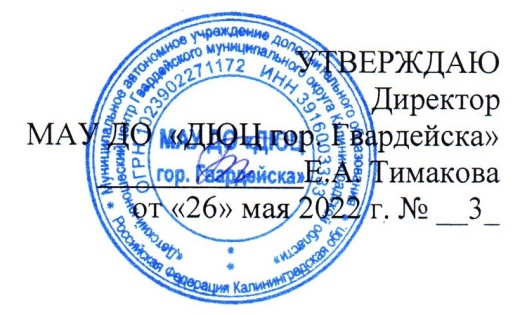 №Название разделов программытеорияпрактикаСамост.подготовка (возможно дистанцион-ное обучение)Общее к-во часов1Вводное занятие11-22Формированиевокально-хоровых навыков. Постановка голоса4122183Работа над произведениями3152204Формирование навыков работы со звукоусиливающей аппаратурой262105Репетиционная деятельность412-166Участие в концертной деятельности, конкурсах, фестивалях и других массовых мероприятиях 66Контроль ЗУНПервичный монито-рингПромежуточный мониторингИтоговый мониторингИтого за учебный период(аудиторные занятия)1452672Итого за учебный год1452672№Режим деятельностиДополнительная  общеобразовательная общеразвивающая программахудожественной направленности«Ступени к успеху»1Начало учебного годас 01.09.2022года2Продолжительность учебного периода36 учебных недель3Продолжительность учебной недели6 дней4Периодичность учебных занятий1  раз в неделю 2 часа 5Продолжительность учебных занятийПродолжительность учебного часа 45 минут6Время проведения учебных занятийНачало не ранее чем через 1 час после учебных занятий, окончание не позднее 19.007Продолжительность перемен10 минут8Окончание учебного года31.05.2023 года9Летние каникулы Июнь, июль, август10Аттестация обучающихсяВводный мониторинг - сентябрь 2022 годаПромежуточная аттестация - декабрь 2022 годаИтоговая аттестация- май 2023 года11Комплектование группс 31.05.2022 года по 31.08.2023 года12Дополнительный прием В течение учебного периода согласно заявлениям (при наличии свободных мест)№п\пТемаТемаТемаОсновное содержаниеОсновное содержаниеОсновные формы работыОсновные формы работыОсновные формы работыСредства обучения и воспитанияОжидаемые результатыФорма подведения итоговРаздел 1. Вводное занятиеРаздел 1. Вводное занятиеРаздел 1. Вводное занятиеРаздел 1. Вводное занятиеРаздел 1. Вводное занятиеРаздел 1. Вводное занятиеРаздел 1. Вводное занятиеРаздел 1. Вводное занятиеРаздел 1. Вводное занятиеРаздел 1. Вводное занятиеРаздел 1. Вводное занятие1Вводное занятие. Организационно-вводное занятие.Вводное занятие. Организационно-вводное занятие.Вводное занятие. Организационно-вводное занятие.Рассказ о расписании занятий,  о правилах поведения, инструктаж о технике безопасности.Рассказ о расписании занятий,  о правилах поведения, инструктаж о технике безопасности.Беседа, диспут.Игра на знакомство. Прослушивание.Беседа, диспут.Игра на знакомство. Прослушивание.Беседа, диспут.Игра на знакомство. Прослушивание.Фортепиано,АудиоаппаратураЗнакомство с детьми. Выявление муз. способностей воспитанников.Коллективная рефлексияРаздел 2. Формирование вокально-хоровых навыков. Постановка голоса.Раздел 2. Формирование вокально-хоровых навыков. Постановка голоса.Раздел 2. Формирование вокально-хоровых навыков. Постановка голоса.Раздел 2. Формирование вокально-хоровых навыков. Постановка голоса.Раздел 2. Формирование вокально-хоровых навыков. Постановка голоса.Раздел 2. Формирование вокально-хоровых навыков. Постановка голоса.Раздел 2. Формирование вокально-хоровых навыков. Постановка голоса.Раздел 2. Формирование вокально-хоровых навыков. Постановка голоса.Раздел 2. Формирование вокально-хоровых навыков. Постановка голоса.Раздел 2. Формирование вокально-хоровых навыков. Постановка голоса.Раздел 2. Формирование вокально-хоровых навыков. Постановка голоса.Раздел 2. Формирование вокально-хоровых навыков. Постановка голоса.2Правила певческой установкиПравила певческой установкиПравила певческой установкиДать понятие о правилах певческой установки: типы дыхания, опора. Упражнения на развитие дыхания.Дать понятие о правилах певческой установки: типы дыхания, опора. Упражнения на развитие дыхания.Беседа. Показ педагогом.Практические упражнения.Беседа. Показ педагогом.Практические упражнения.Беседа. Показ педагогом.Практические упражнения.ФортепианоДети научатся правильно дышать и стоять во время исполне-ния песен.Текущий контроль3Певческая артикуляцияПевческая артикуляцияПевческая артикуляцияФормирование гласных в сочетании с согласными. Формирование гласных в сочетании с согласными. Беседа. Показ педагогом. Практичес-кие упражнения.Беседа. Показ педагогом. Практичес-кие упражнения.Беседа. Показ педагогом. Практичес-кие упражнения.Аудио, видео-аппаратураБудет правильно сформирована певческая артикуляцияТекущий контроль4.Атака звукаАтака звукаАтака звукаДать понятие, что такое атака звука, типы атаки звука.Дать понятие, что такое атака звука, типы атаки звука.Беседа. Показ педагогом. Практические упражнения.Беседа. Показ педагогом. Практические упражнения.Беседа. Показ педагогом. Практические упражнения.Фортепиано, аудиоаппаратураПрименение на практике при исполнении песенТекущий контроль5.ЗвуковедениеЗвуковедениеЗвуковедениеДать понять, что такое звуковедение, его виды.Дать понять, что такое звуковедение, его виды.Беседа. Показ педагогом. Практические упражнения.Беседа. Показ педагогом. Практические упражнения.Беседа. Показ педагогом. Практические упражнения.Фортепиано, аудиоаппаратураПрименение на практике при исполнении песенУстный опрос6.Вокальные упражненияВокальные упражненияВокальные упражненияВокальные упражнения стартового уровня на формирование певческих навыковВокальные упражнения стартового уровня на формирование певческих навыковПрактические упражненияПрактические упражненияПрактические упражненияФортепиано, аудиоаппаратураПрименение в практике навыков и уменийТекущий контроль7.ДинамикаДинамикаДинамикаДать понять, что такое динамика в музыке, динамические оттенки.Дать понять, что такое динамика в музыке, динамические оттенки.Беседа. Показ педагогом. Практические упражнения.Беседа. Показ педагогом. Практические упражнения.Беседа. Показ педагогом. Практические упражнения.Фортепиано, аудиоаппаратураПрименение в практике навыков и уменийУстный опрос8.Работа над дыханиемРабота над дыханиемРабота над дыханиемРабота над чистотой интонирования и дикцией при правильном дыханииРабота над чистотой интонирования и дикцией при правильном дыханииПрактические занятияПрактические занятияПрактические занятияФортепиано, аудиоаппаратураПрименение в практике навыков и уменийКоллективная рефлексия9.Средства исполнительской выразительностиСредства исполнительской выразительностиСредства исполнительской выразительности3 свойства звука: длительность (протяженность, темпоритм), сила (громкость) и тембр3 свойства звука: длительность (протяженность, темпоритм), сила (громкость) и тембрБеседаБеседаБеседаАудио, видеоаппаратураПрименение в практике навыков и уменийУстный опрос10.Вокальные упражненияВокальные упражненияВокальные упражненияВокальные упражнения по Емельянову (фонопедический метод)Вокальные упражнения по Емельянову (фонопедический метод)Беседа. Показ педагогом.Практические упражненияБеседа. Показ педагогом.Практические упражненияБеседа. Показ педагогом.Практические упражненияФортепиано, видеоаппаратураПрименение в практике навыков и уменийТекущий контрольРаздел 3. Работа над произведениямиРаздел 3. Работа над произведениямиРаздел 3. Работа над произведениямиРаздел 3. Работа над произведениямиРаздел 3. Работа над произведениямиРаздел 3. Работа над произведениямиРаздел 3. Работа над произведениямиРаздел 3. Работа над произведениямиРаздел 3. Работа над произведениямиРаздел 3. Работа над произведениямиРаздел 3. Работа над произведениямиРаздел 3. Работа над произведениями11.Подбор произведения.Подбор произведения.Подбор произведения.Прослушивание песен, обсуждение, выбор.Прослушивание песен, обсуждение, выбор.Рассказ о произведении.  Демонстрация педагогом.Рассказ о произведении.  Демонстрация педагогом.Рассказ о произведении.  Демонстрация педагогом.Аудио, видеоаппаратураПрименение в практике услышанногоТекущий контроль12.12.Работа над вокальной партиейРабота над вокальной партиейРабота над вокальной партиейРазучивание мелодии, разбор сложных моментов.Разучивание мелодии, разбор сложных моментов.Демонстрация педагогом, практика с учащимися.Демонстрация педагогом, практика с учащимися.Фортепиано, аудиоаппаратураПравильное пропевание мелодииТекущий контроль13.13.Певчес-кое дыханиев произведенииПевчес-кое дыханиев произведенииПевчес-кое дыханиев произведенииРабота над правильным дыханием Показ педагогом, практика с учащимися.Показ педагогом, практика с учащимися.Показ педагогом, практика с учащимися.Ф-но, аудио аппаратураПравиль-ное дыхание в произведе-нииТекущий контроль14.14.Работа над дикцией, артикуляцией.Работа над дикцией, артикуляцией.Работа над дикцией, артикуляцией.Работа над  дикцией и артикуляцией в произведении.Упражне-ния на артикуляцию, дикцию. Практические занятияУпражне-ния на артикуляцию, дикцию. Практические занятияУпражне-ния на артикуляцию, дикцию. Практические занятияФ-но, аудио- видео- аппаратураПравиль-ная дикция и артику-ляция при исполнении песниТекущий контроль15. 15. Динами-ка, оттенки, штрихиДинами-ка, оттенки, штрихиДинами-ка, оттенки, штрихиРабота над динами-кой, оттенками, штрихамиБеседа, практические занятияБеседа, практические занятияБеседа, практические занятияАудиоаппаратураУсвоение понятийУстный опрос16.16.Средства исполнительской выразительностиСредства исполнительской выразительностиСредства исполнительской выразительностиРабота над выразительностью исполнения.Практические занятияПрактические занятияПрактические занятияФ-но, аудио- видео- аппаратураУсвоение понятийУстный опрос17.17.Сценический образ Сценический образ Сценический образ Работа над сценическим образом в песне: жесты, мимика, пластичность.Показ педагогом.Практические занятияПоказ педагогом.Практические занятияПоказ педагогом.Практические занятияАудио- видео- аппаратураПрименение  в практике во время исполнения песниКоллек-тивная рефлексия1818Сценическая культураСценическая культураСценическая культураРабота вокалиста перед выходом на сцену, владение собой, адаптация  к ситуации публичного выступления.Беседа. Показ педагогом. Практичекие занятияБеседа. Показ педагогом. Практичекие занятияБеседа. Показ педагогом. Практичекие занятия Аудио- видеоаппаратураПрименение в практике навыков и уменийКоллек-тивная рефлексия19.19.Звуковедение в песняхЗвуковедение в песняхЗвуковедение в песняхРабота над правильным звуковедением в песнеПоказ педагогом Практические занятияПоказ педагогом Практические занятияПоказ педагогом Практические занятияАудиоаппаратураПрименение в практике уменийИндиви-дуальное и ансамб-левое выступ-ление 20.20.Вокализ в  музы-кальном произве-денииВокализ в  музы-кальном произве-денииВокализ в  музы-кальном произве-денииПросмотр видео и прослушивание аудиозаписей песен, в которых присутствует вокализ. Показ педагогом.Практичес-кие занятия.Показ педагогом.Практичес-кие занятия.Показ педагогом.Практичес-кие занятия.Видео-аудиоаппаратураУсвоение понятий,  примене-ние в практикеКоллек-тивная рефлексияРаздел 4. Формирование навыков работы со звукоусиливающей аппаратуройРаздел 4. Формирование навыков работы со звукоусиливающей аппаратуройРаздел 4. Формирование навыков работы со звукоусиливающей аппаратуройРаздел 4. Формирование навыков работы со звукоусиливающей аппаратуройРаздел 4. Формирование навыков работы со звукоусиливающей аппаратуройРаздел 4. Формирование навыков работы со звукоусиливающей аппаратуройРаздел 4. Формирование навыков работы со звукоусиливающей аппаратуройРаздел 4. Формирование навыков работы со звукоусиливающей аппаратуройРаздел 4. Формирование навыков работы со звукоусиливающей аппаратуройРаздел 4. Формирование навыков работы со звукоусиливающей аппаратуройРаздел 4. Формирование навыков работы со звукоусиливающей аппаратуройРаздел 4. Формирование навыков работы со звукоусиливающей аппаратурой21.21.Звукоу-силивающая аппара-тураДать  знания, что входит в понятие «звукоусиливающая аппаратура».Дать  знания, что входит в понятие «звукоусиливающая аппаратура».Дать  знания, что входит в понятие «звукоусиливающая аппаратура».Беседа.Беседа.Беседа.Видео-аудиоаппаратура.Усвоение понятий.Фронталь-ный опрос22.22.Микро-фонБеседа о специфике эстрадного пения с использованием микрофона.Беседа о специфике эстрадного пения с использованием микрофона.Беседа о специфике эстрадного пения с использованием микрофона.Беседа.Показ педагогом.Беседа.Показ педагогом.Беседа.Показ педагогом.Микрофон, звукоуиси-ливающая аппаратураУсвоение понятийФронталь-ный опрос23. 23. Работа с микрофономПравила пользования микрофоном, исполнение произведений с использованием микрофона.Правила пользования микрофоном, исполнение произведений с использованием микрофона.Правила пользования микрофоном, исполнение произведений с использованием микрофона.Беседа.Показ педагогом.Практические занятия.Беседа.Показ педагогом.Практические занятия.Беседа.Показ педагогом.Практические занятия.Микрофон, звукоуиси-ливающая аппаратураУсвоение понятий, практичес-кое  примене-ние.Текущий контроль24.24.Работа  с фоно-грамма-миПонятие «минусовая фонограмма».Понятие «минусовая фонограмма».Понятие «минусовая фонограмма».Беседа.Работа над песнями с использова-нием минусовых фонограммБеседа.Работа над песнями с использова-нием минусовых фонограммБеседа.Работа над песнями с использова-нием минусовых фонограммМикрофоны, звукоуиси-ливающая аппаратураУсвоение понятий, практичес-кое  примене-ние.Коллек-тивная рефлексия25.25.Работа  с фоно-грамма-миПонятие «минусовая фонограмма».Понятие «минусовая фонограмма».Понятие «минусовая фонограмма».Беседа.Работа над песнями с использова-нием минусовых фонограммБеседа.Работа над песнями с использова-нием минусовых фонограммБеседа.Работа над песнями с использова-нием минусовых фонограммМикрофоны, звукоуиси-ливающая аппаратураУсвоение понятий, практичес-кое  примене-ние.Коллек-тивная рефлексияРаздел 5. Репетиционная деятельностьРаздел 5. Репетиционная деятельностьРаздел 5. Репетиционная деятельностьРаздел 5. Репетиционная деятельностьРаздел 5. Репетиционная деятельностьРаздел 5. Репетиционная деятельностьРаздел 5. Репетиционная деятельностьРаздел 5. Репетиционная деятельностьРаздел 5. Репетиционная деятельностьРаздел 5. Репетиционная деятельностьРаздел 5. Репетиционная деятельностьРаздел 5. Репетиционная деятельность26.26.Дирижерский жестЗначение дирижерского жеста. Научить работать «по руке».Значение дирижерского жеста. Научить работать «по руке».Значение дирижерского жеста. Научить работать «по руке».БеседаБеседаБеседаФ-но, аудио аппаратураУсвоение понятий, практичес-кое выполнение.Коллективная рефлексия27.27.Сцени-ческое искус-ствоДать понятие, что такое сценическое искусство.Дать понятие, что такое сценическое искусство.Дать понятие, что такое сценическое искусство.Темы бесед: «Как побороть страх сцены». Практические занятияТемы бесед: «Как побороть страх сцены». Практические занятияТемы бесед: «Как побороть страх сцены». Практические занятияВидеоаппаратура, звукоусиливающая аппаратура.Усвоение понятий, практичес-кое выполнениеУстный опрос или мини-концерт участников ансамбля28.28.Формирование чувства ансамбляВыработка активного унисона (чистое и выразительное интонирование одноголосного пения при сложном аккомпанементе)Выработка активного унисона (чистое и выразительное интонирование одноголосного пения при сложном аккомпанементе)Выработка активного унисона (чистое и выразительное интонирование одноголосного пения при сложном аккомпанементе)Показ педагогом, вокальные упражненияПоказ педагогом, вокальные упражненияПоказ педагогом, вокальные упражненияФортепиано,аудиоаппа-ратураПримене-ние на практике при исполне-нии песниТекущий контроль29.29.Режиссерский разбор песниИдейно-тематический анализ песни: определение темы, идеи, стилевых и жанровых особенностей номера.Идейно-тематический анализ песни: определение темы, идеи, стилевых и жанровых особенностей номера.Идейно-тематический анализ песни: определение темы, идеи, стилевых и жанровых особенностей номера.Беседа, диспут.Беседа, диспут.Беседа, диспут.Аудиоаппа-ратураУсвоение материала, понимание смысла песни, примене-ние на практике при исполнении песниКоллек-тивная рефлексия30.30.Постанов-ка эстрад-ного номераПонятие «эстрадный номер». Понятие «эстрадный номер». Понятие «эстрадный номер». Беседа.Показ видеозапи-сей с выскока-чествен-ными эстрадными номерами.Беседа.Показ видеозапи-сей с выскока-чествен-ными эстрадными номерами.Беседа.Показ видеозапи-сей с выскока-чествен-ными эстрадными номерами.ВидеоаппаратураУсвоение понятийФронтальный опрос31.31.Певчес-кое дыхание в произве-денииОтработка «цепного» дыхания в песнеОтработка «цепного» дыхания в песнеОтработка «цепного» дыхания в песнеПоказ педагогом, практичес-кие занятияПоказ педагогом, практичес-кие занятияПоказ педагогом, практичес-кие занятияАудиоаппаратураПримене-ние «цепного» дыхания при исполнении песенТекущий контроль32.32.Развитие ритмической свободыВнутренняя пульсация, синкопы, перенос акцентов, акцент на 2-ю долю. Ритмическая координация.Внутренняя пульсация, синкопы, перенос акцентов, акцент на 2-ю долю. Ритмическая координация.Внутренняя пульсация, синкопы, перенос акцентов, акцент на 2-ю долю. Ритмическая координация.Просушивание аудиозаписей, просмотр видео,комплекс упражнений, направлен-ный на координа-цию гармонии тела  и звука.Просушивание аудиозаписей, просмотр видео,комплекс упражнений, направлен-ный на координа-цию гармонии тела  и звука.Просушивание аудиозаписей, просмотр видео,комплекс упражнений, направлен-ный на координа-цию гармонии тела  и звука.Видео-аудиоаппаратураУсвоение понятий, применение на практикеТекущий контроль33.33.Сценический образ в песнеЖесты, мимика, выражение лица, улыбка, владение собой, устранение волнения.Жесты, мимика, выражение лица, улыбка, владение собой, устранение волнения.Жесты, мимика, выражение лица, улыбка, владение собой, устранение волнения.Беседа, мимический тренинг, просмотр  в записи и анализ своих выступлений и выступлений других вокалистов.Беседа, мимический тренинг, просмотр  в записи и анализ своих выступлений и выступлений других вокалистов.Беседа, мимический тренинг, просмотр  в записи и анализ своих выступлений и выступлений других вокалистов.Видео-аудиоаппаратураПонимание своего сценического образа, применение на практике.Раздел 6. Участие в концертной деятельности, конкурсах, фестивалях и других массовых мероприятияхРаздел 6. Участие в концертной деятельности, конкурсах, фестивалях и других массовых мероприятияхРаздел 6. Участие в концертной деятельности, конкурсах, фестивалях и других массовых мероприятияхРаздел 6. Участие в концертной деятельности, конкурсах, фестивалях и других массовых мероприятияхРаздел 6. Участие в концертной деятельности, конкурсах, фестивалях и других массовых мероприятияхРаздел 6. Участие в концертной деятельности, конкурсах, фестивалях и других массовых мероприятияхРаздел 6. Участие в концертной деятельности, конкурсах, фестивалях и других массовых мероприятияхРаздел 6. Участие в концертной деятельности, конкурсах, фестивалях и других массовых мероприятияхРаздел 6. Участие в концертной деятельности, конкурсах, фестивалях и других массовых мероприятияхРаздел 6. Участие в концертной деятельности, конкурсах, фестивалях и других массовых мероприятияхРаздел 6. Участие в концертной деятельности, конкурсах, фестивалях и других массовых мероприятияхРаздел 6. Участие в концертной деятельности, конкурсах, фестивалях и других массовых мероприятиях3434Концертная деятельность ансамбляУчастие в концертах, фестивалях, конкурсах ДЮЦ, городских праздниках.Участие в концертах, фестивалях, конкурсах ДЮЦ, городских праздниках.Участие в концертах, фестивалях, конкурсах ДЮЦ, городских праздниках.Практические занятияПрактические занятияПрактические занятияЗвукоусили-вающая аппаратураПрактическое примене-ние навыков и уменийПромежу-точная и итоговая аттеста-ция3535Концертная деятельность ансамбляУчастие в концертах, фестивалях, конкурсах ДЮЦ, городских праздниках.Участие в концертах, фестивалях, конкурсах ДЮЦ, городских праздниках.Участие в концертах, фестивалях, конкурсах ДЮЦ, городских праздниках.Практические занятияПрактические занятияПрактические занятияЗвукоусили-вающая аппаратураПрактическое примене-ние навыков и уменийПромежу-точная и итоговая аттеста-ция3636Концертная деятельность ансамбляУчастие в концертах, фестивалях, конкурсах ДЮЦ, городских праздниках.Участие в концертах, фестивалях, конкурсах ДЮЦ, городских праздниках.Участие в концертах, фестивалях, конкурсах ДЮЦ, городских праздниках.Практические занятияПрактические занятияПрактические занятияЗвукоусили-вающая аппаратураПрактическое примене-ние навыков и уменийПромежу-точная и итоговая аттеста-цияИтогоИтогоИтогоИтогоИтогоИтогоИтогоИтогоИтогоИтогоИтогоИтогоКоличество занятийКоличество занятийКоличество занятийКоличество занятийКоличество занятийКоличество занятийКоличество занятийКоличество занятий36363636Количество аудиторных часов в годКоличество аудиторных часов в годКоличество аудиторных часов в годКоличество аудиторных часов в годКоличество аудиторных часов в годКоличество аудиторных часов в годКоличество аудиторных часов в годКоличество аудиторных часов в год72727272Итого за учебный годИтого за учебный годИтого за учебный годИтого за учебный годИтого за учебный годИтого за учебный годИтого за учебный годИтого за учебный год72727272№Название разделов программыТеорияПрактикаСамост.подготовка (возможно дистанцион-ное обучение)Общее к-во часов1Вводное занятие22-42Формированиевокально-хоровых навыков. Постановка голоса.6122203Работа над произведениями4143214Формирование навыков работы со звукоусиливающей аппаратурой43-75Репетиционная деятельность413-176Участие в концертной деятельности, конкурсах, фестивалях и других массовых мероприятиях 5-5Контроль ЗУНПервичный мониторингПромежуточный мониторингИтоговый мониторингИтого за учебный период(аудиторные занятия)2047572Итого за учебный год2047572№Режим деятельностиДополнительная  общеобразовательная общеразвивающая программахудожественной направленности«Ступени к успеху»1Начало учебного годас 01.09.2022года2Продолжительность учебного периода36 учебных недель3Продолжительность учебной недели6 дней4Периодичность учебных занятий2  раза в неделю по 1 часу5Продолжительность учебных занятийПродолжительность учебного часа 45 минут6Время проведения учебных занятийНачало не ранее чем через 1 час после учебных занятий, окончание не позднее 19.007Продолжительность перемен10 минут8Окончание учебного года31.05.2023 года9Летние каникулы Июнь, июль, август10Аттестация обучающихсяВводный мониторинг- сентябрь 2022 годаПромежуточная аттестация- декабрь 2022 годаИтоговая аттестация- май 2023года11Комплектование группс 31.05.2022 года по 31.08.2023 года12Дополнительный прием В течение учебного периода согласно заявлениям (при наличии свободных мест)№п\пТемаТемаТемаОсновное содержаниеОсновное содержаниеОсновные формы работыОсновные формы работыОсновные формы работыСредства обучения и воспитанияОжидаемые результатыФорма подведения итоговРаздел 1. Вводное занятиеРаздел 1. Вводное занятиеРаздел 1. Вводное занятиеРаздел 1. Вводное занятиеРаздел 1. Вводное занятиеРаздел 1. Вводное занятиеРаздел 1. Вводное занятиеРаздел 1. Вводное занятиеРаздел 1. Вводное занятиеРаздел 1. Вводное занятиеРаздел 1. Вводное занятие1Вводное занятие. Организационно-вводное занятие.Вводное занятие. Организационно-вводное занятие.Вводное занятие. Организационно-вводное занятие.Рассказ о расписании занятий,  о правилах поведения, инструктаж о технике безопасности.Рассказ о расписании занятий,  о правилах поведения, инструктаж о технике безопасности.Беседа, диспут.Игра на знакомство. Прослушивание.Беседа, диспут.Игра на знакомство. Прослушивание.Беседа, диспут.Игра на знакомство. Прослушивание.Фортепиано,АудиоаппаратураЗнакомство с детьми. Выявление муз. способностей воспитанников.Коллективная рефлексия2Организационно-вводное занятие.Организационно-вводное занятие.Организационно-вводное занятие.Утверждение расписания занятий всей группы.Утверждение расписания занятий всей группы.Игра на знакомство. Прослушивание.Игра на знакомство. Прослушивание.Игра на знакомство. Прослушивание.Фортепиано,АудиоаппаратураВыявление муз. способностей воспитанников.Коллективная рефлексияРаздел 2. Формирование вокально-хоровых навыков. Постановка голоса.Раздел 2. Формирование вокально-хоровых навыков. Постановка голоса.Раздел 2. Формирование вокально-хоровых навыков. Постановка голоса.Раздел 2. Формирование вокально-хоровых навыков. Постановка голоса.Раздел 2. Формирование вокально-хоровых навыков. Постановка голоса.Раздел 2. Формирование вокально-хоровых навыков. Постановка голоса.Раздел 2. Формирование вокально-хоровых навыков. Постановка голоса.Раздел 2. Формирование вокально-хоровых навыков. Постановка голоса.Раздел 2. Формирование вокально-хоровых навыков. Постановка голоса.Раздел 2. Формирование вокально-хоровых навыков. Постановка голоса.Раздел 2. Формирование вокально-хоровых навыков. Постановка голоса.Раздел 2. Формирование вокально-хоровых навыков. Постановка голоса.3Правила певческой установкиПравила певческой установкиПравила певческой установкиДать понятие о правилах певческой установки: типы дыхания, опора. Упражнения на развитие дыхания.Дать понятие о правилах певческой установки: типы дыхания, опора. Упражнения на развитие дыхания.Беседа. Показ педагогом.Практические упражнения.Беседа. Показ педагогом.Практические упражнения.Беседа. Показ педагогом.Практические упражнения.ФортепианоДети научатся правильно дышать и стоять во время исполне-ния песен.Текущий контроль4Правила певческой установкиПравила певческой установкиПравила певческой установкиДать понятие о правилах певческой установки: типы дыхания, опора. Упражнения на развитие дыхания.Дать понятие о правилах певческой установки: типы дыхания, опора. Упражнения на развитие дыхания.Беседа. Показ педагогом.Практические упражненияБеседа. Показ педагогом.Практические упражненияБеседа. Показ педагогом.Практические упражненияФортепианоДети научатся правильно дышать и стоять во время исполне-ния песен.Текущий контроль5Атака звукаАтака звукаАтака звукаДать понятие, что такое атака звука, типы атаки звука.Дать понятие, что такое атака звука, типы атаки звука.Беседа. Показ педагогом. Практические упражненияБеседа. Показ педагогом. Практические упражненияБеседа. Показ педагогом. Практические упражненияФортепиано, аудиоаппаратураПрименение на практике при исполнении песенТекущий контроль6ЗвуковедениеЗвуковедениеЗвуковедениеДать понять, что такое звуковедение, его виды.Дать понять, что такое звуковедение, его виды.Беседа. Показ педагогом. Практические упражнения.Беседа. Показ педагогом. Практические упражнения.Беседа. Показ педагогом. Практические упражнения.Фортепиано, аудиоаппаратураПрименение на практике при исполнении песенУстный опрос7Вокальные упражненияВокальные упражненияВокальные упражненияВокальные упражнения стартового уровня на формирование певческих навыковВокальные упражнения стартового уровня на формирование певческих навыковПрактические упражненияПрактические упражненияПрактические упражненияФортепиано, аудиоаппаратураПрименение в практике навыков и уменийТекущий контроль8ДинамикаДинамикаДинамикаДать понять, что такое динамика в музыке, динамические оттенки.Дать понять, что такое динамика в музыке, динамические оттенки.Беседа. Показ педагогом. Практические упражнения.Беседа. Показ педагогом. Практические упражнения.Беседа. Показ педагогом. Практические упражнения.Фортепиано, аудиоаппаратураПрименение в практике навыков и уменийУстный опрос9Работа над дыханиемРабота над дыханиемРабота над дыханиемРабота над чистотой интонирования и дикцией при правильном дыханииРабота над чистотой интонирования и дикцией при правильном дыханииПрактические занятияПрактические занятияПрактические занятияФортепиано, аудиоаппаратураПрименение в практике навыков и уменийКоллективная рефлексия10Средства исполнительской выразительностиСредства исполнительской выразительностиСредства исполнительской выразительности3 свойства звука: длительность (протяженность, темпоритм), сила (громкость) и тембр3 свойства звука: длительность (протяженность, темпоритм), сила (громкость) и тембрБеседаБеседаБеседаАудио, видеоаппаратураПрименение в практике навыков и уменийУстный опрос11Вокальные упражненияВокальные упражненияВокальные упражненияВокальные упражнения по Емельянову (фонопедический метод)Вокальные упражнения по Емельянову (фонопедический метод)Беседа. Показ педагогом.Практические упражненияБеседа. Показ педагогом.Практические упражненияБеседа. Показ педагогом.Практические упражненияФортепиано, видеоаппаратураПрименение в практике навыков и уменийТекущий контроль12Вокальные упражненияВокальные упражненияВокальные упражненияВокальные упражнения по Емельянову (фонопедический метод)Вокальные упражнения по Емельянову (фонопедический метод)Беседа. Показ педагогом.Практические упражненияБеседа. Показ педагогом.Практические упражненияБеседа. Показ педагогом.Практические упражненияФортепиано, видеоаппаратураПрименение в практике навыков и уменийТекущий контроль13Певческая артикуляцияПевческая артикуляцияПевческая артикуляцияФормирование гласных в сочетании с согласными. Формирование гласных в сочетании с согласными. Беседа. Показ педагогом. Практичес-кие упражнения.Беседа. Показ педагогом. Практичес-кие упражнения.Беседа. Показ педагогом. Практичес-кие упражнения.Аудио, видео-аппаратураБудет правильно сформирована певческая артикуляцияТекущий контроль14Атака звукаАтака звукаАтака звукаДать понятие, что такое атака звука, типы атаки звука.Дать понятие, что такое атака звука, типы атаки звука.Беседа. Показ педагогом. Практические упражненияБеседа. Показ педагогом. Практические упражненияБеседа. Показ педагогом. Практические упражненияФортепиано, аудиоаппаратураПрименение на практике при исполнении песенТекущий контроль15ЗвуковедениеЗвуковедениеЗвуковедениеДать понять, что такое звуковедение, его виды.Дать понять, что такое звуковедение, его виды.Беседа. Показ педагогом. Практические упражнения.Беседа. Показ педагогом. Практические упражнения.Беседа. Показ педагогом. Практические упражнения.Фортепиано, аудиоаппаратураПрименение на практике при исполнении песенУстный опрос16Вокальные упражненияВокальные упражненияВокальные упражненияВокальные упражнения стартового уровня на формирование певческих навыковВокальные упражнения стартового уровня на формирование певческих навыковПрактические упражненияПрактические упражненияПрактические упражненияФортепиано, аудиоаппаратураПрименение в практике навыков и уменийТекущий контроль17ДинамикаДинамикаДинамикаДать понять, что такое динамика в музыке, динамические оттенки.Дать понять, что такое динамика в музыке, динамические оттенки.Беседа. Показ педагогом. Практические упражнения.Беседа. Показ педагогом. Практические упражнения.Беседа. Показ педагогом. Практические упражнения.Фортепиано, аудиоаппаратураПрименение в практике навыков и уменийУстный опрос18Работа над дыханиемРабота над дыханиемРабота над дыханиемРабота над чистотой интонирования и дикцией при правильном дыханииРабота над чистотой интонирования и дикцией при правильном дыханииПрактические занятияПрактические занятияПрактические занятияФортепиано, аудиоаппаратураПрименение в практике навыков и уменийКоллективная рефлексия19Средства исполнительской выразительностиСредства исполнительской выразительностиСредства исполнительской выразительности3 свойства звука: длительность (протяженность, темпоритм), сила (громкость) и тембр3 свойства звука: длительность (протяженность, темпоритм), сила (громкость) и тембрБеседаБеседаБеседаАудио, видеоаппаратураПрименение в практике навыков и уменийУстный опрос20Средства исполнительской выразительностиСредства исполнительской выразительностиСредства исполнительской выразительности3 свойства звука: длительность (протяженность, темпоритм), сила (громкость) и тембр3 свойства звука: длительность (протяженность, темпоритм), сила (громкость) и тембрБеседаБеседаБеседаАудио, видеоаппаратураПрименение в практике навыков и уменийУстный опрос21Вокальные упражненияВокальные упражненияВокальные упражненияВокальные упражнения по Емельянову (фонопедический метод)Вокальные упражнения по Емельянову (фонопедический метод)Беседа. Показ педагогом.Практические упражненияБеседа. Показ педагогом.Практические упражненияБеседа. Показ педагогом.Практические упражненияФортепиано, видеоаппаратураПрименение в практике навыков и уменийТекущий контроль22Работа над дыханиемРабота над дыханиемРабота над дыханиемРабота над чистотой интонирования и дикцией при правильном дыханииРабота над чистотой интонирования и дикцией при правильном дыханииПрактические занятияПрактические занятияПрактические занятияФортепиано, аудиоаппаратураПрименение в практике навыков и уменийКоллективная рефлексияРаздел 3. Работа над произведениямиРаздел 3. Работа над произведениямиРаздел 3. Работа над произведениямиРаздел 3. Работа над произведениямиРаздел 3. Работа над произведениямиРаздел 3. Работа над произведениямиРаздел 3. Работа над произведениямиРаздел 3. Работа над произведениямиРаздел 3. Работа над произведениямиРаздел 3. Работа над произведениямиРаздел 3. Работа над произведениямиРаздел 3. Работа над произведениями23Подбор произведения.Подбор произведения.Подбор произведения.Прослушивание песен, обсуждение, выбор.Прослушивание песен, обсуждение, выбор.Рассказ о произведении.  Демонстрация педагогом.Рассказ о произведении.  Демонстрация педагогом.Рассказ о произведении.  Демонстрация педагогом.Аудио, видеоаппаратураПрименение в практике услышанногоТекущий контроль24Работа над вокальной партиейРабота над вокальной партиейРабота над вокальной партиейРазучивание мелодии, разбор сложных моментов.Разучивание мелодии, разбор сложных моментов.Демонстрация педагогом, практика с учащимися.Демонстрация педагогом, практика с учащимися.Демонстрация педагогом, практика с учащимися.Фортепиано, аудиоаппаратураПравильное пропевание мелодииТекущий контроль2525Работа над вокальной партиейРабота над вокальной партиейРабота над вокальной партиейРазучивание мелодии, разбор сложных моментов.Разучивание мелодии, разбор сложных моментов.Демонстрация педагогом, практика с учащимися.Демонстрация педагогом, практика с учащимися.Фортепиано, аудиоаппаратураПравильное пропевание мелодииТекущий контроль2626Певчес-кое дыханиев произведенииПевчес-кое дыханиев произведенииПевчес-кое дыханиев произведенииРабота над правильным дыханием Работа над правильным дыханием Показ педагогом, практика с учащимися.Показ педагогом, практика с учащимися.Ф-но, аудио аппаратураПравиль-ное дыхание в произведе-нииТекущий контроль2727Певчес-кое дыханиев произведенииПевчес-кое дыханиев произведенииПевчес-кое дыханиев произведенииРабота над правильным дыханием Показ педагогом, практика с учащимися.Показ педагогом, практика с учащимися.Показ педагогом, практика с учащимися.Ф-но, аудио аппаратураПравиль-ное дыхание в произведе-нииТекущий контроль2828Работа над дикцией, артикуляцией.Работа над дикцией, артикуляцией.Работа над дикцией, артикуляцией.Работа над  дикцией и артикуляцией в произведении.Упражне-ния на артикуляцию, дикцию. Практические занятияУпражне-ния на артикуляцию, дикцию. Практические занятияУпражне-ния на артикуляцию, дикцию. Практические занятияФ-но, аудио- видео- аппаратураПравиль-ная дикция и артику-ляция при исполнении песниТекущий контроль29 29 Динами-ка, оттенки, штрихиДинами-ка, оттенки, штрихиДинами-ка, оттенки, штрихиРабота над динами-кой, оттенками, штрихамиБеседа, практические занятияБеседа, практические занятияБеседа, практические занятияАудиоаппаратураУсвоение понятийУстный опрос3030Работа над дикцией, артикуляцией.Работа над дикцией, артикуляцией.Работа над дикцией, артикуляцией.Работа над  дикцией и артикуляцией в произведении.Упражне-ния на артикуляцию, дикцию. Практические занятияУпражне-ния на артикуляцию, дикцию. Практические занятияУпражне-ния на артикуляцию, дикцию. Практические занятияФ-но, аудио- видео- аппаратураПравиль-ная дикция и артику-ляция при исполнении песниТекущий контроль3131Динами-ка, оттенки, штрихиДинами-ка, оттенки, штрихиДинами-ка, оттенки, штрихиРабота над динами-кой, оттенками, штрихамиБеседа, практические занятияБеседа, практические занятияБеседа, практические занятияАудиоаппаратураУсвоение понятийУстный опрос3232Средства исполнительской выразительностиСредства исполнительской выразительностиСредства исполнительской выразительностиРабота над выразительностью исполнения.Практические занятияПрактические занятияПрактические занятияФ-но, аудио- видео- аппаратураУсвоение понятийУстный опрос3333Средства исполнительской выразительностиСредства исполнительской выразительностиСредства исполнительской выразительностиРабота над выразительностью исполнения.Практические занятияПрактические занятияПрактические занятияФ-но, аудио- видео- аппаратураУсвоение понятийУстный опрос3434Сценический образ Сценический образ Сценический образ Работа над сценическим образом в песне: жесты, мимика, пластичность.Показ педагогом.Практические занятияПоказ педагогом.Практические занятияПоказ педагогом.Практические занятияАудио- видео- аппаратураПрименение  в практике во время исполнения песниКоллек-тивная рефлексия3535Сценический образ Сценический образ Сценический образ Работа над сценическим образом в песне: жесты, мимика, пластичность.Показ педагогом.Практические занятияПоказ педагогом.Практические занятияПоказ педагогом.Практические занятияАудио- видео- аппаратураПрименение  в практике во время исполнения песниКоллек-тивная рефлексия3636Сценическая культураСценическая культураСценическая культураРабота вокалиста перед выходом на сцену, владение собой, адаптация  к ситуации публичного выступления.Беседа. Показ педагогом. Практичекие занятияБеседа. Показ педагогом. Практичекие занятияБеседа. Показ педагогом. Практичекие занятия Аудио- видеоаппаратураПрименение в практике навыков и уменийКоллек-тивная рефлексия3737Сценическая культураСценическая культураСценическая культураРабота вокалиста перед выходом на сцену, владение собой, адаптация  к ситуации публичного выступления.Беседа. Показ педагогом. Практичекие занятияБеседа. Показ педагогом. Практичекие занятияБеседа. Показ педагогом. Практичекие занятия Аудио- видеоаппаратураПрименение в практике навыков и уменийКоллек-тивная рефлексия3838Звуковедение в песняхЗвуковедение в песняхЗвуковедение в песняхРабота над правильным звуковедением в песнеПоказ педагогомПрактичес-кие занятияПоказ педагогомПрактичес-кие занятияПоказ педагогомПрактичес-кие занятияАудиоаппаратураПримене-ние в практикеИндиви-дуальное и ансамб-левое выступ-ление 3939Звуковедение в песняхЗвуковедение в песняхЗвуковедение в песняхРабота над правильным звуковедением в песнеПоказ педагогомПрактичес-кие занятияПоказ педагогомПрактичес-кие занятияПоказ педагогомПрактичес-кие занятияАудиоаппаратураПримене-ние в практикеИндиви-дуальное и ансамб-левое выступ-ление 4040Вокализ в  музы-кальном произве-денииВокализ в  музы-кальном произве-денииВокализ в  музы-кальном произве-денииПросмотр видео и прослушивание аудиозаписей песен, в которых присутствует вокализ. Показ педагогом.Практичес-кие занятия.Показ педагогом.Практичес-кие занятия.Показ педагогом.Практичес-кие занятия.Видео-аудиоаппаратураУсвоение понятий,  примене-ние в практикеКоллек-тивная рефлексия4141Вокализ в  музы-кальном произве-денииВокализ в  музы-кальном произве-денииВокализ в  музы-кальном произве-денииПросмотр видео и прослушивание аудиозаписей песен, в которых присутствует вокализ. Показ педагогом.Практичес-кие занятия.Показ педагогом.Практичес-кие занятия.Показ педагогом.Практичес-кие занятия.Видео-аудиоаппаратураУсвоение понятий,  примене-ние в практикеКоллек-тивная рефлексия4242Вокальная «маска»Вокальная «маска»Вокальная «маска»Просмотр видео с исполнением музыкальных отрывков, обращая внимание детей на мимику вокалиста.Практические занятияПрактические занятияПрактические занятияВидеоаппаратураУсвоение понятийКоллективная рефлексия4343Вокальная «маска»Вокальная «маска»Вокальная «маска»Просмотр видео с исполнением музыкальных отрывков, обращая внимание детей на мимику вокалиста.Практические занятияПрактические занятияПрактические занятияВидеоаппаратураУсвоение понятийКоллективная рефлексияРаздел 4. Формирование навыков работы со звукоусиливающей аппаратуройРаздел 4. Формирование навыков работы со звукоусиливающей аппаратуройРаздел 4. Формирование навыков работы со звукоусиливающей аппаратуройРаздел 4. Формирование навыков работы со звукоусиливающей аппаратуройРаздел 4. Формирование навыков работы со звукоусиливающей аппаратуройРаздел 4. Формирование навыков работы со звукоусиливающей аппаратуройРаздел 4. Формирование навыков работы со звукоусиливающей аппаратуройРаздел 4. Формирование навыков работы со звукоусиливающей аппаратуройРаздел 4. Формирование навыков работы со звукоусиливающей аппаратуройРаздел 4. Формирование навыков работы со звукоусиливающей аппаратуройРаздел 4. Формирование навыков работы со звукоусиливающей аппаратуройРаздел 4. Формирование навыков работы со звукоусиливающей аппаратурой4444Звукоу-силивающая аппара-тураДать  знания, что входит в понятие «звукоусиливающая аппаратура».Дать  знания, что входит в понятие «звукоусиливающая аппаратура».Дать  знания, что входит в понятие «звукоусиливающая аппаратура».Беседа.Беседа.Беседа.Видео-аудиоаппаратура.Усвоение понятий.Фронталь-ный опрос4545Микро-фонБеседа о специфике эстрадного пения с использованием микрофона.Беседа о специфике эстрадного пения с использованием микрофона.Беседа о специфике эстрадного пения с использованием микрофона.Беседа.Показ педагогом.Беседа.Показ педагогом.Беседа.Показ педагогом.Микрофон, звукоуиси-ливающая аппаратураУсвоение понятийФронталь-ный опрос46 46 Микро-фонБеседа о специфике эстрадного пения с использованием микрофона.Беседа о специфике эстрадного пения с использованием микрофона.Беседа о специфике эстрадного пения с использованием микрофона.Беседа.Показ педагогом.Беседа.Показ педагогом.Беседа.Показ педагогом.Микрофон, звукоуиси-ливающая аппаратураУсвоение понятийФронталь-ный опрос4747Микро-фонБеседа о специфике эстрадного пения с использованием микрофона.Беседа о специфике эстрадного пения с использованием микрофона.Беседа о специфике эстрадного пения с использованием микрофона.Показ педагогом.Показ педагогом.Показ педагогом.Микрофон, звукоуиси-ливающая аппаратураУсвоение понятийФронталь-ный опрос4848Работа с микрофономПравила пользования микрофоном, исполнение произведений с использованием микрофона.Правила пользования микрофоном, исполнение произведений с использованием микрофона.Правила пользования микрофоном, исполнение произведений с использованием микрофона.Беседа.Показ педагогом.Практические занятия.Беседа.Показ педагогом.Практические занятия.Беседа.Показ педагогом.Практические занятия.Микрофон, звукоуиси-ливающая аппаратураУсвоение понятий, практичес-кое  примене-ние.Текущий контроль4949Работа  с фоно-грамма-миПонятие «минусовая фонограмма».Понятие «минусовая фонограмма».Понятие «минусовая фонограмма».Беседа.Работа над песнями с использова-нием минусовых фонограммБеседа.Работа над песнями с использова-нием минусовых фонограммБеседа.Работа над песнями с использова-нием минусовых фонограммМикрофоны, звукоуиси-ливающая аппаратураУсвоение понятий, практичес-кое  примене-ние.Коллек-тивная рефлексия5050Работа  с фоно-грамма-миПонятие «минусовая фонограмма».Понятие «минусовая фонограмма».Понятие «минусовая фонограмма».Беседа.Работа над песнями с использова-нием минусовых фонограммБеседа.Работа над песнями с использова-нием минусовых фонограммБеседа.Работа над песнями с использова-нием минусовых фонограммМикрофоны, звукоуиси-ливающая аппаратураУсвоение понятий, практичес-кое  примене-ние.Коллек-тивная рефлексияРаздел 5. Репетиционная деятельностьРаздел 5. Репетиционная деятельностьРаздел 5. Репетиционная деятельностьРаздел 5. Репетиционная деятельностьРаздел 5. Репетиционная деятельностьРаздел 5. Репетиционная деятельностьРаздел 5. Репетиционная деятельностьРаздел 5. Репетиционная деятельностьРаздел 5. Репетиционная деятельностьРаздел 5. Репетиционная деятельностьРаздел 5. Репетиционная деятельностьРаздел 5. Репетиционная деятельность5151Дирижерский жестЗначение дирижерского жеста. Научить работать «по руке».Значение дирижерского жеста. Научить работать «по руке».Значение дирижерского жеста. Научить работать «по руке».БеседаБеседаБеседаФ-но, аудио аппаратураУсвоение понятий, практичес-кое выполнение.Коллективная рефлексия5252Дирижерский жестЗначение дирижерского жеста. Научить работать «по руке».Значение дирижерского жеста. Научить работать «по руке».Значение дирижерского жеста. Научить работать «по руке».БеседаБеседаБеседаФ-но, аудио аппаратураУсвоение понятий, практичес-кое выполнение.Коллективная рефлексия5353Сцени-ческое искус-ствоДать понятие, что такое сценическое искусство.Дать понятие, что такое сценическое искусство.Дать понятие, что такое сценическое искусство.Темы бесед: «Как побороть страх сцены». Практические занятияТемы бесед: «Как побороть страх сцены». Практические занятияТемы бесед: «Как побороть страх сцены». Практические занятияВидеоаппаратура, звукоусиливающая аппаратура.Усвоение понятий, практичес-кое выполнениеУстный опрос или мини-концерт участников ансамбля5454Сцени-ческое искус-ствоДать понятие, что такое сценическое искусство.Дать понятие, что такое сценическое искусство.Дать понятие, что такое сценическое искусство.Темы бесед: «Как побороть страх сцены». Практические занятияТемы бесед: «Как побороть страх сцены». Практические занятияТемы бесед: «Как побороть страх сцены». Практические занятияВидеоаппаратура, звукоусиливающая аппаратура.Усвоение понятий, практичес-кое выполнениеУстный опрос или мини-концерт участников ансамбля5555Формирование чувства ансамбляВыработка активного унисона (чистое и выразительное интонирование одноголосного пения при сложном аккомпанементе)Выработка активного унисона (чистое и выразительное интонирование одноголосного пения при сложном аккомпанементе)Выработка активного унисона (чистое и выразительное интонирование одноголосного пения при сложном аккомпанементе)Показ педагогом, вокальные упражненияПоказ педагогом, вокальные упражненияПоказ педагогом, вокальные упражненияФортепиано,аудиоаппа-ратураПримене-ние на практике при исполне-нии песниТекущий контроль5656Формирование чувства ансамбляВыработка активного унисона (чистое и выразительное интонирование одноголосного пения при сложном аккомпанементе)Выработка активного унисона (чистое и выразительное интонирование одноголосного пения при сложном аккомпанементе)Выработка активного унисона (чистое и выразительное интонирование одноголосного пения при сложном аккомпанементе)Показ педагогом, вокальные упражненияПоказ педагогом, вокальные упражненияПоказ педагогом, вокальные упражненияФортепиано,аудиоаппа-ратураПримене-ние на практике при исполне-нии песниТекущий контроль5757Режиссерский разбор песниИдейно-тематический анализ песни: определение темы, идеи, стилевых и жанровых особенностей номера.Идейно-тематический анализ песни: определение темы, идеи, стилевых и жанровых особенностей номера.Идейно-тематический анализ песни: определение темы, идеи, стилевых и жанровых особенностей номера.Беседа, диспут.Беседа, диспут.Беседа, диспут.Аудиоаппа-ратураУсвоение материала, понимание смысла песни, примене-ние на практике при исполнении песниКоллек-тивная рефлексия5858Постанов-ка эстрад-ного номераПонятие «эстрадный номер». Понятие «эстрадный номер». Понятие «эстрадный номер». Беседа.Показ видеозапи-сей с выскока-чествен-ными эстрадными номерами.Беседа.Показ видеозапи-сей с выскока-чествен-ными эстрадными номерами.Беседа.Показ видеозапи-сей с выскока-чествен-ными эстрадными номерами.ВидеоаппаратураУсвоение понятийФронтальный опрос5959Формирование чувства ансамбляВыработка активного унисона (чистое и выразительное интонирование одноголосного пения при сложном аккомпанементе)Выработка активного унисона (чистое и выразительное интонирование одноголосного пения при сложном аккомпанементе)Выработка активного унисона (чистое и выразительное интонирование одноголосного пения при сложном аккомпанементе)Показ педагогом, вокальные упражненияПоказ педагогом, вокальные упражненияПоказ педагогом, вокальные упражненияФортепиано,аудиоаппа-ратураПримене-ние на практике при исполне-нии песниТекущий контроль6060Формирование чувства ансамбляВыработка активного унисона (чистое и выразительное интонирование одноголосного пения при сложном аккомпанементе)Выработка активного унисона (чистое и выразительное интонирование одноголосного пения при сложном аккомпанементе)Выработка активного унисона (чистое и выразительное интонирование одноголосного пения при сложном аккомпанементе)Показ педагогом, вокальные упражненияПоказ педагогом, вокальные упражненияПоказ педагогом, вокальные упражненияФортепиано,аудиоаппа-ратураПримене-ние на практике при исполне-нии песниТекущий контроль6161Певчес-кое дыхание в произве-денииОтработка «цепного» дыхания в песнеОтработка «цепного» дыхания в песнеОтработка «цепного» дыхания в песнеПоказ педагогом, практичес-кие занятияПоказ педагогом, практичес-кие занятияПоказ педагогом, практичес-кие занятияАудиоаппаратураПримене-ние «цепного» дыхания при исполнении песенТекущий контроль6262Певчес-кое дыхание в произве-денииОтработка «цепного» дыхания в песнеОтработка «цепного» дыхания в песнеОтработка «цепного» дыхания в песнеПоказ педагогом, практичес-кие занятияПоказ педагогом, практичес-кие занятияПоказ педагогом, практичес-кие занятияАудиоаппаратураПрименение «цепного» дыхания при исполнении песенТекущий контроль6363Развитие ритмической свободыВнутренняя пульсация, синкопы, перенос акцентов, акцент на 2-ю долю. Ритмическая координация.Внутренняя пульсация, синкопы, перенос акцентов, акцент на 2-ю долю. Ритмическая координация.Внутренняя пульсация, синкопы, перенос акцентов, акцент на 2-ю долю. Ритмическая координация.Просушивание аудиозаписей, просмотр видео,комплекс упражнений, направлен-ный на координа-цию гармонии тела  и звука.Просушивание аудиозаписей, просмотр видео,комплекс упражнений, направлен-ный на координа-цию гармонии тела  и звука.Просушивание аудиозаписей, просмотр видео,комплекс упражнений, направлен-ный на координа-цию гармонии тела  и звука.Видео-аудиоаппаратураУсвоение понятий, применение на практикеТекущий контроль6464Развитие ритмической свободыВнутренняя пульсация, синкопы, перенос акцентов, акцент на 2-ю долю. Ритмическая координация.Внутренняя пульсация, синкопы, перенос акцентов, акцент на 2-ю долю. Ритмическая координация.Внутренняя пульсация, синкопы, перенос акцентов, акцент на 2-ю долю. Ритмическая координация.Просушивание аудиозаписей, просмотр видео,комплекс упражнений, направлен-ный на координа-цию гармонии тела  и звука.Просушивание аудиозаписей, просмотр видео,комплекс упражнений, направлен-ный на координа-цию гармонии тела  и звука.Просушивание аудиозаписей, просмотр видео,комплекс упражнений, направлен-ный на координа-цию гармонии тела  и звука.Видео-аудиоаппаратураУсвоение понятий, применение на практикеТекущий контроль6565Сценический образ в песнеЖесты, мимика, выражение лица, улыбка, владение собой, устранение волнения.Жесты, мимика, выражение лица, улыбка, владение собой, устранение волнения.Жесты, мимика, выражение лица, улыбка, владение собой, устранение волнения.Беседа, мимический тренинг, просмотр  в записи и анализ своих выступлений и выступлений других вокалистов.Беседа, мимический тренинг, просмотр  в записи и анализ своих выступлений и выступлений других вокалистов.Беседа, мимический тренинг, просмотр  в записи и анализ своих выступлений и выступлений других вокалистов.Видео-аудиоаппаратураПонимание своего сценического образа, применение на практике.6666Работа с «минусо-вой фоног-раммой» на сценеОтработка сценического образа и выразительного исполнения песни по фонограмму «минус».Отработка сценического образа и выразительного исполнения песни по фонограмму «минус».Отработка сценического образа и выразительного исполнения песни по фонограмму «минус».Практические занятияПрактические занятияПрактические занятияЗвукоусили-вающая аппаратураПрактическое примене-ние навыков и уменийМини-концерт участников ансамбля6767Движе-ние и вокалПостановка танцевальных движений в концертном номере.Постановка танцевальных движений в концертном номере.Постановка танцевальных движений в концертном номере.Практические занятияПрактические занятияПрактические занятияЗвукоусили-вающая аппаратураПрактическое примене-ние навыков и умений, гармоничное сочетание движения и вокала при исполнении песниКоллек-тивная рефлексияРаздел 6. Участие в концертной деятельности, конкурсах, фестивалях и других массовых мероприятияхРаздел 6. Участие в концертной деятельности, конкурсах, фестивалях и других массовых мероприятияхРаздел 6. Участие в концертной деятельности, конкурсах, фестивалях и других массовых мероприятияхРаздел 6. Участие в концертной деятельности, конкурсах, фестивалях и других массовых мероприятияхРаздел 6. Участие в концертной деятельности, конкурсах, фестивалях и других массовых мероприятияхРаздел 6. Участие в концертной деятельности, конкурсах, фестивалях и других массовых мероприятияхРаздел 6. Участие в концертной деятельности, конкурсах, фестивалях и других массовых мероприятияхРаздел 6. Участие в концертной деятельности, конкурсах, фестивалях и других массовых мероприятияхРаздел 6. Участие в концертной деятельности, конкурсах, фестивалях и других массовых мероприятияхРаздел 6. Участие в концертной деятельности, конкурсах, фестивалях и других массовых мероприятияхРаздел 6. Участие в концертной деятельности, конкурсах, фестивалях и других массовых мероприятияхРаздел 6. Участие в концертной деятельности, конкурсах, фестивалях и других массовых мероприятиях6868Концертная деятельность ансамбляУчастие в концертах, фестивалях, конкурсах ДЮЦ, городских праздниках.Участие в концертах, фестивалях, конкурсах ДЮЦ, городских праздниках.Участие в концертах, фестивалях, конкурсах ДЮЦ, городских праздниках.Практические занятияПрактические занятияПрактические занятияЗвукоусили-вающая аппаратураПрактическое примене-ние навыков и уменийПромежу-точная и итоговая аттестация6969Концертная деятельность ансамбляУчастие в концертах, фестивалях, конкурсах ДЮЦ, городских праздниках.Участие в концертах, фестивалях, конкурсах ДЮЦ, городских праздниках.Участие в концертах, фестивалях, конкурсах ДЮЦ, городских праздниках.Практические занятияПрактические занятияПрактические занятияЗвукоусили-вающая аппаратураПрактическое примене-ние навыков и уменийПромежу-точная и итоговая аттестация7070Концертная деятельность ансамбляУчастие в концертах, фестивалях, конкурсах ДЮЦ, городских праздниках.Участие в концертах, фестивалях, конкурсах ДЮЦ, городских праздниках.Участие в концертах, фестивалях, конкурсах ДЮЦ, городских праздниках.Практические занятияПрактические занятияПрактические занятияЗвукоусили-вающая аппаратураПрактическое примене-ние навыков и уменийПромежу-точная и итоговая аттестация7171Концертная деятельность ансамбляУчастие в концертах, фестивалях, конкурсах ДЮЦ, городских праздниках.Участие в концертах, фестивалях, конкурсах ДЮЦ, городских праздниках.Участие в концертах, фестивалях, конкурсах ДЮЦ, городских праздниках.Практические занятияПрактические занятияПрактические занятияЗвукоусили-вающая аппаратураПрактическое примене-ние навыков и уменийПромежу-точная и итоговая аттестация7272Концертная деятельность ансамбляУчастие в концертах, фестивалях, конкурсах ДЮЦ, городских праздниках.Участие в концертах, фестивалях, конкурсах ДЮЦ, городских праздниках.Участие в концертах, фестивалях, конкурсах ДЮЦ, городских праздниках.Практические занятияПрактические занятияПрактические занятияЗвукоусили-вающая аппаратураПрактическое примене-ние навыков и уменийПромежу-точная и итоговая аттестацияИтогоИтогоИтогоИтогоИтогоИтогоИтогоИтогоИтогоИтогоИтогоИтогоКоличество занятийКоличество занятийКоличество занятийКоличество занятийКоличество занятийКоличество занятийКоличество занятийКоличество занятий72727272Количество аудиторных часов в годКоличество аудиторных часов в годКоличество аудиторных часов в годКоличество аудиторных часов в годКоличество аудиторных часов в годКоличество аудиторных часов в годКоличество аудиторных часов в годКоличество аудиторных часов в год72727272Итого за учебный годИтого за учебный годИтого за учебный годИтого за учебный годИтого за учебный годИтого за учебный годИтого за учебный годИтого за учебный год72727272№Название разделов программыТеорияПрактикаСамост.подготовка (возможно дистанционное обучение)Общее к-во часов1Вводное занятие22-42Формированиевокально-хоровых навыков. Постановка голоса.891183Работа над произведениями6202284Формирование навыков работы со звукоусиливающей аппаратурой23-55Репетиционная деятельность55-106Участие в концертной деятельности, конкурсах, фестивалях и других массовых мероприятиях 7-7Контроль ЗУНПервичный монито-рингПромежуточный мониторингИтоговый мониторингИтого за учебный период(аудиторные занятия)2346372Итого за учебный год2346372№Режим деятельностиДополнительная  общеобразовательная общеразвивающая программахудожественной направленности«Ступени к успеху»1Начало учебного годас 01.09.2022года2Продолжительность учебного периода36 учебных недель3Продолжительность учебной недели6 дней4Периодичность учебных занятий2  раза в неделю по 1 часу 5Продолжительность учебных занятийПродолжительность учебного часа 45 минут6Время проведения учебных занятийНачало не ранее чем через 1 час после учебных занятий, окончание не позднее 19.007Продолжительность перемен10 минут8Окончание учебного года31.05.2023 года9Летние каникулы Июнь, июль, август10Аттестация обучающихсяВводный мониторинг- сентябрь 2022годаПромежуточная аттестация- декабрь 2022 годаИтоговая аттестация- май 2023 года11Комплектование группс 31.05.2022 года по 31.08.2023 года12Дополнительный прием В течение учебного периода согласно заявлениям (при наличии свободных мест)№п\пТемаТемаТемаОсновное содержаниеОсновное содержаниеОсновные формы работыОсновные формы работыОсновные формы работыСредства обучения и воспитанияОжидаемые результатыФорма подведения итоговРаздел 1 . Вводное занятиеРаздел 1 . Вводное занятиеРаздел 1 . Вводное занятиеРаздел 1 . Вводное занятиеРаздел 1 . Вводное занятиеРаздел 1 . Вводное занятиеРаздел 1 . Вводное занятиеРаздел 1 . Вводное занятиеРаздел 1 . Вводное занятиеРаздел 1 . Вводное занятиеРаздел 1 . Вводное занятие1Вводное занятие. Организационно-вводное занятие.Вводное занятие. Организационно-вводное занятие.Вводное занятие. Организационно-вводное занятие.Рассказ о расписании занятий,  о правилах поведения, инструктаж о технике безопасности.Рассказ о расписании занятий,  о правилах поведения, инструктаж о технике безопасности.Беседа, диспут.Игра на знакомство. Прослушивание.Беседа, диспут.Игра на знакомство. Прослушивание.Беседа, диспут.Игра на знакомство. Прослушивание.Фортепиано,АудиоаппаратураЗнакомство с детьми. Выявление муз. способностей воспитанников.Коллективная рефлексия2Организационно-вводное занятие.Организационно-вводное занятие.Организационно-вводное занятие.Утверждение расписания занятий всей группы.Утверждение расписания занятий всей группы.Игра на знакомство. Прослушивание.Игра на знакомство. Прослушивание.Игра на знакомство. Прослушивание.Фортепиано,АудиоаппаратураВыявление муз. способностей воспитанников.Коллективная рефлексияРаздел 2. Формирование вокально-хоровых навыков. Постановка голоса.Раздел 2. Формирование вокально-хоровых навыков. Постановка голоса.Раздел 2. Формирование вокально-хоровых навыков. Постановка голоса.Раздел 2. Формирование вокально-хоровых навыков. Постановка голоса.Раздел 2. Формирование вокально-хоровых навыков. Постановка голоса.Раздел 2. Формирование вокально-хоровых навыков. Постановка голоса.Раздел 2. Формирование вокально-хоровых навыков. Постановка голоса.Раздел 2. Формирование вокально-хоровых навыков. Постановка голоса.Раздел 2. Формирование вокально-хоровых навыков. Постановка голоса.Раздел 2. Формирование вокально-хоровых навыков. Постановка голоса.Раздел 2. Формирование вокально-хоровых навыков. Постановка голоса.Раздел 2. Формирование вокально-хоровых навыков. Постановка голоса.3Правила певческой установкиПравила певческой установкиПравила певческой установкиДать понятие о правилах певческой установки: типы дыхания, опора. Упражнения на развитие дыхания.Дать понятие о правилах певческой установки: типы дыхания, опора. Упражнения на развитие дыхания.Беседа. Показ педагогом.Практические упражнения.Беседа. Показ педагогом.Практические упражнения.Беседа. Показ педагогом.Практические упражнения.ФортепианоДети научатся правильно дышать и стоять во время исполне-ния песен.Текущий контроль4Правила певческой установкиПравила певческой установкиПравила певческой установкиДать понятие о правилах певческой установки: типы дыхания, опора. Упражнения на развитие дыхания.Дать понятие о правилах певческой установки: типы дыхания, опора. Упражнения на развитие дыхания.Беседа. Показ педагогом.Практические упражненияБеседа. Показ педагогом.Практические упражненияБеседа. Показ педагогом.Практические упражненияФортепианоДети научатся правильно дышать и стоять во время исполне-ния песен.Текущий контроль5Атака звукаАтака звукаАтака звукаДать понятие, что такое атака звука, типы атаки звука.Дать понятие, что такое атака звука, типы атаки звука.Беседа. Показ педагогом. Практические упражненияБеседа. Показ педагогом. Практические упражненияБеседа. Показ педагогом. Практические упражненияФортепиано, аудиоаппаратураПрименение на практике при исполнении песенТекущий контроль6ЗвуковедениеЗвуковедениеЗвуковедениеДать понять, что такое звуковедение, его виды.Дать понять, что такое звуковедение, его виды.Беседа. Показ педагогом. Практические упражнения.Беседа. Показ педагогом. Практические упражнения.Беседа. Показ педагогом. Практические упражнения.Фортепиано, аудиоаппаратураПрименение на практике при исполнении песенУстный опрос7Вокальные упражненияВокальные упражненияВокальные упражненияВокальные упражнения стартового уровня на формирование певческих навыковВокальные упражнения стартового уровня на формирование певческих навыковПрактические упражненияПрактические упражненияПрактические упражненияФортепиано, аудиоаппаратураПрименение в практике навыков и уменийТекущий контроль8ДинамикаДинамикаДинамикаДать понять, что такое динамика в музыке, динамические оттенки.Дать понять, что такое динамика в музыке, динамические оттенки.Беседа. Показ педагогом. Практические упражнения.Беседа. Показ педагогом. Практические упражнения.Беседа. Показ педагогом. Практические упражнения.Фортепиано, аудиоаппаратураПрименение в практике навыков и уменийУстный опрос9Работа над дыханиемРабота над дыханиемРабота над дыханиемРабота над чистотой интонирования и дикцией при правильном дыханииРабота над чистотой интонирования и дикцией при правильном дыханииПрактические занятияПрактические занятияПрактические занятияФортепиано, аудиоаппаратураПрименение в практике навыков и уменийКоллективная рефлексия10Средства исполнительской выразительностиСредства исполнительской выразительностиСредства исполнительской выразительности3 свойства звука: длительность (протяженность, темпоритм), сила (громкость) и тембр3 свойства звука: длительность (протяженность, темпоритм), сила (громкость) и тембрБеседаБеседаБеседаАудио, видеоаппаратураПрименение в практике навыков и уменийУстный опрос11Вокальные упражненияВокальные упражненияВокальные упражненияВокальные упражнения по Емельянову (фонопедический метод)Вокальные упражнения по Емельянову (фонопедический метод)Беседа. Показ педагогом.Практические упражненияБеседа. Показ педагогом.Практические упражненияБеседа. Показ педагогом.Практические упражненияФортепиано, видеоаппаратураПрименение в практике навыков и уменийТекущий контроль12Вокальные упражненияВокальные упражненияВокальные упражненияВокальные упражнения по Емельянову (фонопедический метод)Вокальные упражнения по Емельянову (фонопедический метод)Беседа. Показ педагогом.Практические упражненияБеседа. Показ педагогом.Практические упражненияБеседа. Показ педагогом.Практические упражненияФортепиано, видеоаппаратураПрименение в практике навыков и уменийТекущий контроль13Певческая артикуляцияПевческая артикуляцияПевческая артикуляцияФормирование гласных в сочетании с согласными. Формирование гласных в сочетании с согласными. Беседа. Показ педагогом. Практичес-кие упражнения.Беседа. Показ педагогом. Практичес-кие упражнения.Беседа. Показ педагогом. Практичес-кие упражнения.Аудио, видео-аппаратураБудет правильно сформирована певческая артикуляцияТекущий контроль14Атака звукаАтака звукаАтака звукаДать понятие, что такое атака звука, типы атаки звука.Дать понятие, что такое атака звука, типы атаки звука.Беседа. Показ педагогом. Практические упражненияБеседа. Показ педагогом. Практические упражненияБеседа. Показ педагогом. Практические упражненияФортепиано, аудиоаппаратураПрименение на практике при исполнении песенТекущий контроль15ЗвуковедениеЗвуковедениеЗвуковедениеДать понять, что такое звуковедение, его виды.Дать понять, что такое звуковедение, его виды.Беседа. Показ педагогом. Практические упражнения.Беседа. Показ педагогом. Практические упражнения.Беседа. Показ педагогом. Практические упражнения.Фортепиано, аудиоаппаратураПрименение на практике при исполнении песенУстный опрос16Вокальные упражненияВокальные упражненияВокальные упражненияВокальные упражнения стартового уровня на формирование певческих навыковВокальные упражнения стартового уровня на формирование певческих навыковПрактические упражненияПрактические упражненияПрактические упражненияФортепиано, аудиоаппаратураПрименение в практике навыков и уменийТекущий контроль17ДинамикаДинамикаДинамикаДать понять, что такое динамика в музыке, динамические оттенки.Дать понять, что такое динамика в музыке, динамические оттенки.Беседа. Показ педагогом. Практические упражнения.Беседа. Показ педагогом. Практические упражнения.Беседа. Показ педагогом. Практические упражнения.Фортепиано, аудиоаппаратураПрименение в практике навыков и уменийУстный опрос18Работа над дыханиемРабота над дыханиемРабота над дыханиемРабота над чистотой интонирования и дикцией при правильном дыханииРабота над чистотой интонирования и дикцией при правильном дыханииПрактические занятияПрактические занятияПрактические занятияФортепиано, аудиоаппаратураПрименение в практике навыков и уменийКоллективная рефлексия19Средства исполнительской выразительностиСредства исполнительской выразительностиСредства исполнительской выразительности3 свойства звука: длительность (протяженность, темпоритм), сила (громкость) и тембр3 свойства звука: длительность (протяженность, темпоритм), сила (громкость) и тембрБеседаБеседаБеседаАудио, видеоаппаратураПрименение в практике навыков и уменийУстный опрос20Средства исполнительской выразительностиСредства исполнительской выразительностиСредства исполнительской выразительности3 свойства звука: длительность (протяженность, темпоритм), сила (громкость) и тембр3 свойства звука: длительность (протяженность, темпоритм), сила (громкость) и тембрБеседаБеседаБеседаАудио, видеоаппаратураПрименение в практике навыков и уменийУстный опрос21Вокальные упражненияВокальные упражненияВокальные упражненияВокальные упражнения по Емельянову (фонопедический метод)Вокальные упражнения по Емельянову (фонопедический метод)Беседа. Показ педагогом.Практические упражненияБеседа. Показ педагогом.Практические упражненияБеседа. Показ педагогом.Практические упражненияФортепиано, видеоаппаратураПрименение в практике навыков и уменийТекущий контроль22Работа над дыханиемРабота над дыханиемРабота над дыханиемРабота над чистотой интонирования и дикцией при правильном дыханииРабота над чистотой интонирования и дикцией при правильном дыханииПрактические занятияПрактические занятияПрактические занятияФортепиано, аудиоаппаратураПрименение в практике навыков и уменийКоллективная рефлексия23Средства исполнительской выразительностиСредства исполнительской выразительностиСредства исполнительской выразительностиФормирование навыков певческой эмоциональности, выразительности.Формирование навыков певческой эмоциональности, выразительности.Практические занятияПрактические занятияПрактические занятияФ-но, аудио- видео- аппаратураПрименение  в практике навыков и уменийКоллективная рефлексия24Вокальные упражненияВокальные упражненияВокальные упражненияВокальные упражнения первого уровня на формирование певческих навыковВокальные упражнения первого уровня на формирование певческих навыковБеседа, играБеседа, играБеседа, играФ-но, аудио- видео- аппаратураПрименение в практике навыков и уменийТекущий контроль25Упражнения на дыханиеУпражнения на дыханиеУпражнения на дыханиеВокальные упражнения первого уровня на формирование певческих навыковВокальные упражнения первого уровня на формирование певческих навыковПрактические занятияПрактические занятияПрактические занятияВидеоаппаратураУсвоение понятийИндивидуальное и ансамблевое выступление 26Вокальные упражненияВокальные упражненияВокальные упражненияЗначимость упражнений для вокалистаЗначимость упражнений для вокалистаПрактические занятияПрактические занятияПрактические занятияВидеоаппаратураУсвоение понятийКоллективная рефлексия27Вокальная «маска»Вокальная «маска»Вокальная «маска»Просмотр видео с исполнением музыкальных отрывков, обращая внимание детей на мимику вокалиста.Просмотр видео с исполнением музыкальных отрывков, обращая внимание детей на мимику вокалиста.Практические занятияПрактические занятияПрактические занятияВидеоаппаратураУсвоение понятийКоллективная рефлексия28Дирижерский жестДирижерский жестДирижерский жестЗначение дирижерского жеста. Научить работать «по руке».Значение дирижерского жеста. Научить работать «по руке».Практические занятияПрактические занятияПрактические занятияФ-но, аудио аппаратураУсвоение понятий, практическое выполнениеКоллективная рефлексия29Сценическое искусствоСценическое искусствоСценическое искусствоДать понятие, что такое сценическое искусствоДать понятие, что такое сценическое искусствоПрактические занятияПрактические занятияПрактические занятияВидеоаппаратураУсвоение понятий, практическое выполнениеУстный опрос или мини-концерт участников ансамбля30Сценическое искусствоСценическое искусствоСценическое искусствоДать понятие, что такое сценическое искусствоДать понятие, что такое сценическое искусствоПрактические занятияПрактические занятияПрактические занятияВидеоаппаратураУсвоение понятий, практическое выполнениеУстный опрос или мини-концерт участников ансамбляРаздел 3. Работа над произведениямиРаздел 3. Работа над произведениямиРаздел 3. Работа над произведениямиРаздел 3. Работа над произведениямиРаздел 3. Работа над произведениямиРаздел 3. Работа над произведениямиРаздел 3. Работа над произведениямиРаздел 3. Работа над произведениямиРаздел 3. Работа над произведениямиРаздел 3. Работа над произведениямиРаздел 3. Работа над произведениямиРаздел 3. Работа над произведениями31Подбор произведения.Подбор произведения.Подбор произведения.Прослушивание песен, обсуждение, выбор.Прослушивание песен, обсуждение, выбор.Рассказ о произведении.  Демонстрация педагогом.Рассказ о произведении.  Демонстрация педагогом.Рассказ о произведении.  Демонстрация педагогом.Аудио, видеоаппаратураПрименение в практике услышанногоТекущий контроль32Подбор произведения.Подбор произведения.Подбор произведения.Прослушивание песен, обсуждение, выбор.Прослушивание песен, обсуждение, выбор.Рассказ о произведении.  Демонстрация педагогом.Рассказ о произведении.  Демонстрация педагогом.Рассказ о произведении.  Демонстрация педагогом.Аудио, видеоаппаратураПрименение в практике услышанногоТекущий контроль33Работа над вокальной партиейРабота над вокальной партиейРабота над вокальной партиейРазучивание мелодии, разбор сложных моментов.Разучивание мелодии, разбор сложных моментов.Демонстрация педагогом, практика с учащимися.Демонстрация педагогом, практика с учащимися.Демонстрация педагогом, практика с учащимися.Фортепиано, аудиоаппаратураПравильное пропевание мелодииТекущий контроль3434Работа над вокальной партиейРабота над вокальной партиейРабота над вокальной партиейРазучивание мелодии, разбор сложных моментов.Разучивание мелодии, разбор сложных моментов.Демонстрация педагогом, практика с учащимися.Демонстрация педагогом, практика с учащимися.Фортепиано, аудиоаппаратураПравильное пропевание мелодииТекущий контроль3535Работа над вокальной партиейРабота над вокальной партиейРабота над вокальной партиейРазучивание мелодии, разбор сложных моментов.Разучивание мелодии, разбор сложных моментов.Демонстрация педагогом, практика с учащимися.Демонстрация педагогом, практика с учащимися.Фортепиано, аудиоаппаратураПравильное пропевание мелодииТекущий контроль3636Работа над вокальной партиейРабота над вокальной партиейРабота над вокальной партиейРазучивание мелодии, разбор сложных моментов.Разучивание мелодии, разбор сложных моментов.Демонстрация педагогом, практика с учащимися.Демонстрация педагогом, практика с учащимися.Фортепиано, аудиоаппаратураПравильное пропевание мелодииТекущий контроль3737Работа над вокальной партиейРабота над вокальной партиейРабота над вокальной партиейРазучивание мелодии, разбор сложных моментов.Разучивание мелодии, разбор сложных моментов.Демонстрация педагогом, практика с учащимися.Демонстрация педагогом, практика с учащимися.Фортепиано, аудиоаппаратураПравильное пропевание мелодииТекущий контроль3838Певчес-кое дыханиев произведенииПевчес-кое дыханиев произведенииПевчес-кое дыханиев произведенииРабота над правильным дыханием Показ педагогом, практика с учащимися.Показ педагогом, практика с учащимися.Показ педагогом, практика с учащимися.Ф-но, аудио аппаратураПравиль-ное дыхание в произведе-нииТекущий контроль3939Певчес-кое дыханиев произведенииПевчес-кое дыханиев произведенииПевчес-кое дыханиев произведенииРабота над правильным дыханием Показ педагогом, практика с учащимися.Показ педагогом, практика с учащимися.Показ педагогом, практика с учащимися.Ф-но, аудио аппаратураПравиль-ное дыхание в произведе-нииТекущий контроль4040Певчес-кое дыханиев произведенииПевчес-кое дыханиев произведенииПевчес-кое дыханиев произведенииРабота над правильным дыханием Показ педагогом, практика с учащимися.Показ педагогом, практика с учащимися.Показ педагогом, практика с учащимися.Ф-но, аудио аппаратураПравиль-ное дыхание в произведе-нииТекущий контроль4141Работа над дикцией, артикуляцией.Работа над дикцией, артикуляцией.Работа над дикцией, артикуляцией.Работа над  дикцией и артикуляцией в произведении.Упражне-ния на артикуляцию, дикцию. Практические занятияУпражне-ния на артикуляцию, дикцию. Практические занятияУпражне-ния на артикуляцию, дикцию. Практические занятияФ-но, аудио- видео- аппаратураПравиль-ная дикция и артику-ляция при исполнении песниТекущий контроль4242Работа над дикцией, артикуляцией.Работа над дикцией, артикуляцией.Работа над дикцией, артикуляцией.Работа над  дикцией и артикуляцией в произведении.Упражне-ния на артикуляцию, дикцию. Практические занятияУпражне-ния на артикуляцию, дикцию. Практические занятияУпражне-ния на артикуляцию, дикцию. Практические занятияФ-но, аудио- видео- аппаратураПравиль-ная дикция и артику-ляция при исполнении песниТекущий контроль4343Динами-ка, оттенки, штрихиДинами-ка, оттенки, штрихиДинами-ка, оттенки, штрихиРабота над динами-кой, оттенками, штрихамиБеседа, практические занятияБеседа, практические занятияБеседа, практические занятияАудиоаппаратураУсвоение понятийУстный опрос4444Динами-ка, оттенки, штрихиДинами-ка, оттенки, штрихиДинами-ка, оттенки, штрихиРабота над динами-кой, оттенками, штрихамиБеседа, практические занятияБеседа, практические занятияБеседа, практические занятияАудиоаппаратураУсвоение понятийУстный опрос4545Работа над дикцией, артикуляцией.Работа над дикцией, артикуляцией.Работа над дикцией, артикуляцией.Работа над  дикцией и артикуляцией в произведении.Упражне-ния на артикуляцию, дикцию. Практические занятияУпражне-ния на артикуляцию, дикцию. Практические занятияУпражне-ния на артикуляцию, дикцию. Практические занятияФ-но, аудио- видео- аппаратураПравиль-ная дикция и артику-ляция при исполнении песниТекущий контроль4646Работа над дикцией, артикуляцией.Работа над дикцией, артикуляцией.Работа над дикцией, артикуляцией.Работа над  дикцией и артикуляцией в произведении.Упражне-ния на артикуляцию, дикцию. Практические занятияУпражне-ния на артикуляцию, дикцию. Практические занятияУпражне-ния на артикуляцию, дикцию. Практические занятияФ-но, аудио- видео- аппаратураПравиль-ная дикция и артику-ляция при исполнении песниТекущий контроль4747Динами-ка, оттенки, штрихиДинами-ка, оттенки, штрихиДинами-ка, оттенки, штрихиРабота над динами-кой, оттенками, штрихамиБеседа, практические занятияБеседа, практические занятияБеседа, практические занятияАудиоаппаратураУсвоение понятийУстный опрос4848Динами-ка, оттенки, штрихиДинами-ка, оттенки, штрихиДинами-ка, оттенки, штрихиРабота над динами-кой, оттенками, штрихамиБеседа, практические занятияБеседа, практические занятияБеседа, практические занятияАудиоаппаратураУсвоение понятийУстный опрос4949Средства исполнительской выразительностиСредства исполнительской выразительностиСредства исполнительской выразительностиРабота над выразительностью исполнения.Практические занятияПрактические занятияПрактические занятияФ-но, аудио- видео- аппаратураУсвоение понятийУстный опрос5050Средства исполнительской выразительностиСредства исполнительской выразительностиСредства исполнительской выразительностиРабота над выразительностью исполнения.Практические занятияПрактические занятияПрактические занятияФ-но, аудио- видео- аппаратураУсвоение понятийУстный опрос5151Средства исполнительской выразительностиСредства исполнительской выразительностиСредства исполнительской выразительностиРабота над выразительностью исполнения.Практические занятияПрактические занятияПрактические занятияФ-но, аудио- видео- аппаратураУсвоение понятийУстный опрос5252Сценический образ Сценический образ Сценический образ Работа над сценическим образом в песне: жесты, мимика, пластичность.Показ педагогом.Практические занятияПоказ педагогом.Практические занятияПоказ педагогом.Практические занятияАудио- видео- аппаратураПрименение  в практике во время исполнения песниКоллек-тивная рефлексия5353Сценический образ Сценический образ Сценический образ Работа над сценическим образом в песне: жесты, мимика, пластичность.Показ педагогом.Практические занятияПоказ педагогом.Практические занятияПоказ педагогом.Практические занятияАудио- видео- аппаратураПрименение  в практике во время исполнения песниКоллек-тивная рефлексия5454Сценический образ Сценический образ Сценический образ Работа над сценическим образом в песне: жесты, мимика, пластичность.Показ педагогом.Практические занятияПоказ педагогом.Практические занятияПоказ педагогом.Практические занятияАудио- видео- аппаратураПрименение  в практике во время исполнения песниКоллек-тивная рефлексия5555Сценический образ Сценический образ Сценический образ Работа над сценическим образом в песне: жесты, мимика, пластичность.Показ педагогом.Практические занятияПоказ педагогом.Практические занятияПоказ педагогом.Практические занятияАудио- видео- аппаратураПрименение  в практике во время исполнения песниКоллек-тивная рефлексия5656Сценическая культураСценическая культураСценическая культураРабота вокалиста перед выходом на сцену, владение собой, адаптация  к ситуации публичного выступления.Беседа. Показ педагогом. Практичекие занятияБеседа. Показ педагогом. Практичекие занятияБеседа. Показ педагогом. Практичекие занятия Аудио- видеоаппаратураПрименение в практике навыков и уменийКоллек-тивная рефлексия5757Сценическая культураСценическая культураСценическая культураРабота вокалиста перед выходом на сцену, владение собой, адаптация  к ситуации публичного выступления.Беседа. Показ педагогом. Практичекие занятияБеседа. Показ педагогом. Практичекие занятияБеседа. Показ педагогом. Практичекие занятия Аудио- видеоаппаратураПрименение в практике навыков и уменийКоллек-тивная рефлексия5858Сценическая культураСценическая культураСценическая культураРабота вокалиста перед выходом на сцену, владение собой, адаптация  к ситуации публичного выступления.Беседа. Показ педагогом. Практичекие занятияБеседа. Показ педагогом. Практичекие занятияБеседа. Показ педагогом. Практичекие занятия Аудио- видеоаппаратураПрименение в практике навыков и уменийКоллек-тивная рефлексия5959Сценическая культураСценическая культураСценическая культураРабота вокалиста перед выходом на сцену, владение собой, адаптация  к ситуации публичного выступления.Беседа. Показ педагогом. Практичекие занятияБеседа. Показ педагогом. Практичекие занятияБеседа. Показ педагогом. Практичекие занятия Аудио- видеоаппаратураПрименение в практике навыков и умениКоллек-тивная рефлексия6060Звуковедение в песняхЗвуковедение в песняхЗвуковедение в песняхРабота над правильным звуковедением в песнеПоказ педагогомПрактические занятияПоказ педагогомПрактические занятияПоказ педагогомПрактические занятияАудиоаппаратураПрименение в практикеИндиви-дуальное и ансамб-левое выступ-ление 6161Звуковедение в песняхЗвуковедение в песняхЗвуковедение в песняхРабота над правильным звуковедением в песнеПоказ педагогомПрактичес-кие занятияПоказ педагогомПрактичес-кие занятияПоказ педагогомПрактичес-кие занятияАудиоаппаратураПримене-ние в практикеИндиви-дуальное и ансамб-левое выступ-ление 6262Вокализ в  музы-кальном произве-денииВокализ в  музы-кальном произве-денииВокализ в  музы-кальном произве-денииПросмотр видео и прослушивание аудиозаписей песен, в которых присутствует вокализ. Показ педагогом.Практичес-кие занятия.Показ педагогом.Практичес-кие занятия.Показ педагогом.Практичес-кие занятия.Видео-аудиоаппаратураУсвоение понятий,  примене-ние в практикеКоллек-тивная рефлексия6363Звуковедение в песняхЗвуковедение в песняхЗвуковедение в песняхРабота над правильным звуковедением в песнеПоказ педагогомПрактичес-кие занятияПоказ педагогомПрактичес-кие занятияПоказ педагогомПрактичес-кие занятияАудиоаппаратураПримене-ние в практикеИндиви-дуальное и ансамб-левое выступ-ление 6464Вокализ в  музы-кальном произве-денииВокализ в  музы-кальном произве-денииВокализ в  музы-кальном произве-денииПросмотр видео и прослушивание аудиозаписей песен, в которых присутствует вокализ. Показ педагогом.Практичес-кие занятия.Показ педагогом.Практичес-кие занятия.Показ педагогом.Практичес-кие занятия.Видео-аудиоаппаратураУсвоение понятий,  примене-ние в практикеКоллек-тивная рефлексия6565Вокализ в  музы-кальном произве-денииВокализ в  музы-кальном произве-денииВокализ в  музы-кальном произве-денииПросмотр видео и прослушивание аудиозаписей песен, в которых присутствует вокализ. Показ педагогом.Практичес-кие занятия.Показ педагогом.Практичес-кие занятия.Показ педагогом.Практичес-кие занятия.Видео-аудиоаппаратураУсвоение понятий,  примене-ние в практикеКоллек-тивная рефлексия6666Звукоу-силивающая аппара-тураДать  знания, что входит в понятие «звукоусиливающая аппаратура».Дать  знания, что входит в понятие «звукоусиливающая аппаратура».Дать  знания, что входит в понятие «звукоусиливающая аппаратура».Беседа.Беседа.Беседа.Видео-аудиоаппаратура.Усвоение понятий.Фронталь-ный опрос6767Микро-фонБеседа о специфике эстрадного пения с использованием микрофона.Беседа о специфике эстрадного пения с использованием микрофона.Беседа о специфике эстрадного пения с использованием микрофона.Беседа.Показ педагогом.Беседа.Показ педагогом.Беседа.Показ педагогом.Микрофон, звукоуиси-ливающая аппаратураУсвоение понятийФронталь-ный опрос6868Микро-фонБеседа о специфике эстрадного пения с использованием микрофона.Беседа о специфике эстрадного пения с использованием микрофона.Беседа о специфике эстрадного пения с использованием микрофона.Беседа.Показ педагогом.Беседа.Показ педагогом.Беседа.Показ педагогом.Микрофон, звукоуиси-ливающая аппаратураУсвоение понятийФронталь-ный опрос6969Работа с микрофономПравила пользования микрофоном, исполнение произведений с использованием микрофона.Правила пользования микрофоном, исполнение произведений с использованием микрофона.Правила пользования микрофоном, исполнение произведений с использованием микрофона.Беседа.Показ педагогом.Практические занятия.Беседа.Показ педагогом.Практические занятия.Беседа.Показ педагогом.Практические занятия.Микрофон, звукоуиси-ливающая аппаратураУсвоение понятий, практичес-кое  примене-ние.Текущий контроль7070Работа с микрофономПравила пользования микрофоном, исполнение произведений с использованием микрофона.Правила пользования микрофоном, исполнение произведений с использованием микрофона.Правила пользования микрофоном, исполнение произведений с использованием микрофона.Беседа.Показ педагогом.Практические занятия.Беседа.Показ педагогом.Практические занятия.Беседа.Показ педагогом.Практические занятия.Микрофон, звукоуиси-ливающая аппаратураУсвоение понятий, практичес-кое  примене-ние.Текущий контроль7171Работа  с фоно-грамма-миПонятие «минусовая фонограмма».Понятие «минусовая фонограмма».Понятие «минусовая фонограмма».Беседа.Работа над песнями с использова-нием минусовых фонограммБеседа.Работа над песнями с использова-нием минусовых фонограммБеседа.Работа над песнями с использова-нием минусовых фонограммМикрофоны, звукоуиси-ливающая аппаратураУсвоение понятий, практичес-кое  примене-ние.Коллек-тивная рефлексия7272Работа  с фоно-грамма-миПонятие «минусовая фонограмма».Понятие «минусовая фонограмма».Понятие «минусовая фонограмма».Беседа.Работа над песнями с использова-нием минусовых фонограммБеседа.Работа над песнями с использова-нием минусовых фонограммБеседа.Работа над песнями с использова-нием минусовых фонограммМикрофоны, звукоуиси-ливающая аппаратураУсвоение понятий, практичес-кое  примене-ние.Коллек-тивная рефлексияИтогоИтогоИтогоИтогоИтогоИтогоИтогоИтогоИтогоИтогоИтогоИтогоКоличество занятийКоличество занятийКоличество занятийКоличество занятийКоличество занятийКоличество занятийКоличество занятийКоличество занятий72727272Количество аудиторных часов в годКоличество аудиторных часов в годКоличество аудиторных часов в годКоличество аудиторных часов в годКоличество аудиторных часов в годКоличество аудиторных часов в годКоличество аудиторных часов в годКоличество аудиторных часов в год72727272Итого за учебный годИтого за учебный годИтого за учебный годИтого за учебный годИтого за учебный годИтого за учебный годИтого за учебный годИтого за учебный год72727272